СПЕЦВЫПУСК ЖИГАЛОВО № _15_ от 06.11.2019 года(Периодическое средство массовой информации для опубликования нормативных правовых актов, информации Думы и администрации Жигаловского муниципального образования)Ответственный за выпуск – Кислякова Ю.В..; Тираж 8 экземпляров; «Бесплатно»; Учредители: Дума Жигаловского МО, Администрация Жигаловского МО; Адрес учредителей: 666402, Иркутская область, р.п. Жигалово, улица Партизанская, 74Администрация Жигаловского муниципального образования (далее – Администрация) информирует о возможности предоставления земельного участка в аренду для индивидуального жилищного строительства по адресу: Иркутская область, Жигаловский район, р.п. Жигалово, ул. Пихтовая, проектной площадью 2000 кв.м. Заявления от граждан о намерении участвовать в аукционе на право заключения договора аренды земельного участка принимаются в течение 30 дней со дня опубликования данного сообщения. Заявление вправе представить: лично или через законного представителя при посещении Администрации в рабочие дни: с понедельника по пятницу с 8.00 до 17.00 по адресу: Иркутская область, Жигаловский район, р.п. Жигалово, ул. Левина, 13,(телефон: 8 (39551) 3-19-04); посредством почтовой связи на бумажном носителе. Ознакомиться со схемой расположения земельного участка можно в рабочие часы Администрации по адресу: Иркутская обл., Жигаловский р-н, р.п. Жигалово, ул. Левина, 13, каб № 7 (тел. 8(39551)3-19-04)О внесении изменений в Административный регламент по предоставлению муниципальной услуги ««Заключение соглашений о перераспределении земель и (или) земельных участков, находящихся в муниципальной собственности, а также земельных участков государственная собственность на которые не разграничена, и земельных участков, находящихся в частной собственности» утвержденный постановлением № 11 от 13.02.2019 г.В целях приведения в соответствие с действующим законодательством РФ Административного регламента предоставления муниципальной услуги «Заключение соглашений о перераспределении земель и (или) земельных участков, находящихся в муниципальной собственности, а также земельных участков государственная собственность на которые не разграничена, и земельных участков, находящихся в частной собственности», утвержденный постановлением администрации Жигаловского муниципального образования от 13.02.2019 г. № 11 (далее – Регламент), руководствуясь Федеральным законом № 210-ФЗ от 27.07.2010 г. «Об организации предоставления государственных и муниципальных услуг», Администрация Жигаловского муниципального образования постановляет:Внести следующие изменения в Регламент:В пункте 12 после слов: «Информирование получателей муниципальной услуги о порядке предоставления муниципальной услуги обеспечивается муниципальными служащими, специалистами Администрации Жигаловского муниципального образования, специалистами» дополнить словами: «Иркутского областного».В главе 5 абзаце пятом пункта 32 после слов: «Место нахождения администрации Жигаловского муниципального образования: Иркутская область, Жигаловский район, рп. Жигалово, ул. Левина, д. 13.» слова «30.» исключить.В пункте 34 раздела 5 четвертый абзац следующего содержания: « - Орган исполнительной власти субъекта Российской Федерации, уполномоченный в области лесных отношений.» исключить;Пункт 35. изложить в следующей редакции: «Результатом предоставления муниципальной услуги является: на I этапе:решение об утверждении схемы расположения земельного участка и направление (выдача) заявителю решения с приложением указанной схемы заявителю;направление (выдача) заявителю согласия на заключение соглашения о перераспределении земельных участков в соответствии с утвержденным проектом межевания территории;направление (выдача) заявителю решения об отказе в заключении соглашения о перераспределении земель и (или) земельных участков.на II этапе:направление (выдача) подписанных экземпляров проекта соглашения о перераспределении земельных участков заявителю для подписания;направление (выдача) решения об отказе в заключении соглашения о перераспределении земель и (или) земельных участков.»Подпункт 4 пункта 38 исключить.Пункт 44 дополнить подпунктом 3) следующего содержания: «3) предоставление документов или информации, отсутствие и (или) недостоверность которых не указывались при первоначальном отказе в приеме документов, необходимых для предоставления государственной или муниципальной услуги, либо в предоставлении государственной или муниципальной услуги, за исключением случаев, предусмотренных пунктом 4 части 1 статьи 7 Федерального закона от 27 июля 2010 года  № 210-ФЗ «Об организации предоставления государственных и муниципальных услуг».Пункт 52 дополнить подпунктом 18 следующего содержания: «18) в случае пересечения границ образуемого земельного участка с границами лесного участка и (или) лесничества, сведения о которых содержатся в государственном лесном реестре, или в случае нахождения образуемого земельного участка в границах такого лесничества. В этом случае к уведомлению об отказе в согласовании схемы должны быть приложены документы, подтверждающие пересечение границ образуемого земельного участка и границ лесного участка и (или) лесничества, с приложением схемы, на которой отображается местоположение части границы лесного участка, лесничества, с которой пересекаются границы образуемого земельного участка, либо документы, подтверждающие нахождение данного земельного участка в границах лесничества.Пункт 73 изложить в следующей редакции: «Предоставление муниципальной услуги включает в себя следующие административные процедуры:Первый этап предоставления муниципальной услуги включает в себя выполнение следующих административных процедур:- прием и регистрация заявления и документов о предоставлении муниципальной услуги; - рассмотрение заявления и представленных документов;- возврат документов с сопроводительным письмом либо подготовка и выдача (направление) заявителю:а) решения об утверждении схемы расположения земельного участка с приложением указанной схемы заявителю;б) согласия на заключение соглашения о перераспределении земельных участков в соответствии с утвержденным проектом межевания территории;в) решения об отказе в заключении соглашения о перераспределении земель и (или) земельных участков.Второй этап предоставления муниципальной услуги включает в себя выполнение следующих административных процедур:- представление в Уполномоченный орган кадастрового паспорта земельного участка или земельных участков, образуемых в результате перераспределения;- направление заявителю подписанных экземпляров проекта соглашения о перераспределении земельных участков заявителю для подписания либо отказа в заключении соглашения о перераспределении земельных участков.Подпункт 2 пункта 76 после слов: «передает их специалисту Администрации, ответственному за рассмотрение документов,» дополнить текстом следующего содержания: «в течение одного рабочего дня с момента регистрации заявления.».Пункт 77 текст: «либо отказывает в принятии заявления» заменить текстом следующего содержания: «либо отказ в приеме заявления».В пункте 89 после слов: «Основанием для начала административной процедуры является подписание главой Жигаловского муниципального образования» слова: «проекта договора мены земельных участков или письма об отказе в обмене земельных участков» заменить словами: «проектов, указанных в пункте 87 настоящего административного регламента.».Пункт 91 изложить в следующей редакции: «Результатом исполнения административной процедуры является направление заявителю проектов, указанных в пункте 87 настоящего административного регламента».Подпункт 5 пункта 97 изложить в следующей редакции: «отказ в предоставлении государственной или муниципальной услуги, если основания отказа не предусмотрены федеральными законами и принятыми в соответствии с ними иными нормативными правовыми актами Российской Федерации, законами и иными нормативными правовыми актами субъектов Российской Федерации, муниципальными правовыми актами. В указанном случае досудебное (внесудебное) обжалование заявителем решений и действий (бездействия) многофункционального центра, работника многофункционального центра возможно в случае, если на многофункциональный центр, решения и действия (бездействие) которого обжалуются, возложена функция по предоставлению соответствующих государственных или муниципальных услуг в полном объеме в порядке, определенном частью 1.3 статьи 16 Федерального закона от 27 июля 2010 года  № 210-ФЗ «Об организации предоставления государственных и муниципальных услуг»»;Подпункт 7 пункта 97 изложить в следующей редакции: «отказ органа, предоставляющего государственную услугу, органа, предоставляющего муниципальную услугу, должностного лица органа, предоставляющего государственную услугу, или органа, предоставляющего муниципальную услугу, многофункционального центра, работника многофункционального центра, организаций, предусмотренных частью 1.1 статьи 16 Федерального закона от 27 июля 2010 года  № 210-ФЗ «Об организации предоставления государственных и муниципальных услуг», или их работников в исправлении допущенных ими опечаток и ошибок в выданных в результате предоставления государственной или муниципальной услуги документах либо нарушение установленного срока таких исправлений. В указанном случае досудебное (внесудебное) обжалование заявителем решений и действий (бездействия) многофункционального центра, работника многофункционального центра возможно в случае, если на многофункциональный центр, решения и действия (бездействие) которого обжалуются, возложена функция по предоставлению соответствующих государственных или муниципальных услуг в полном объеме в порядке, определенном частью 1.3 статьи 16 Федерального закона от 27 июля 2010 года  № 210-ФЗ «Об организации предоставления государственных и муниципальных услуг»»;Раздел 22 Главы V дополнить пунктом 98.1 текстом следующего содержания: «98.1. В досудебном порядке могут быть обжалованы действия (бездействие) и решения:должностных лиц Уполномоченного органа, муниципальных служащих – руководителю Уполномоченного органа (Главе муниципального образования);МФЦ - в Уполномоченный орган, заключивший соглашение о взаимодействии с многофункциональным центром.2. Настоящее постановление вступает в силу со дня официального опубликования;3. Контроль за исполнением настоящего постановления оставляю за собой;4. Настоящее постановление подлежит опубликованию в «Спецвыпуск Жигалово» и размещению на официальном сайте администрации Жигаловского муниципального образования http://жигалово-адм.рф.Глава Жигаловского муниципального образования                                                                      																	                     Д.А. ЛунёвАДМИНИСТРАЦИЯ ЖИГАЛОВСКОГО МУНИЦИПАЛЬНОГО ОБРАЗОВАНИЯРАСПОРЯЖЕНИЕ05.11.2019г. № 223-од                                                                                                      																			                          р.п.ЖигаловоОб утверждении отчета об исполнении бюджета Жигаловского муниципального образования за 9 месяцев 2019 года Руководствуясь Федеральным законом от 06.10.2003г. № 131-ФЗ «Об общих принципах организации местного самоуправления в Российской Федерации», Бюджетным кодексом Российской Федерации, Уставом Жигаловского муниципального образования, в соответствии с Положением о бюджетном процессе, утвержденным решением Думы Жигаловского городского поселения от 27.11.2012г. № 08:Утвердить прилагаемый отчет об исполнении бюджета Жигаловского муниципального образования за 9 месяцев 2019 года: по доходам в сумме 26 306 266,90 рублей; по расходам в сумме 23 478 223,74 рублей; профицит бюджета в сумме 2 828 043,16 рублей. Направить отчет об исполнении бюджета в Думу Жигаловского муниципального образования.Настоящее распоряжение подлежит опубликованию в «Спецвыпуск Жигалово» и размещению на официальном сайте в сети Интернет.Глава Жигаловского МО 		 																																										Д.А.ЛунёвОТЧЕТ ОБ ИСПОЛНЕНИИ КОНСОЛИДИРОВАННОГО БЮДЖЕТА СУБЪЕКТА РОССИЙСКОЙ ФЕДЕРАЦИИ И БЮДЖЕТА ТЕРРИТОРИАЛЬНОГО ГОСУДАРСТВЕННОГО ВНЕБЮДЖЕТНОГО ФОНДАДУМАЖИГАЛОВСКОГО МУНИЦИПАЛЬНОГО ОБРАЗОВАНИЯПЯТОГО СОЗЫВАРЕШЕНИЕ28.10.2019 г.	 № 04-19																			 р.п.ЖигаловоО принятия к сведению финансового отчета Жигаловской Территориальной избирательной комиссии о поступлении и расходовании средств, выделенных из местного бюджета на подготовку и проведение досрочных выборов депутатов Думы Жигаловского муниципального образования пятого созыва 8 сентября 2019 годаВ соответствии со статьей 31 Федерального закона от 26.11.1996 г. N 138-ФЗ "Об обеспечении конституционных прав граждан Российской Федерации избирать и быть избранными в органы местного самоуправления", Дума Жигаловского муниципального образования V созыва решила:1.Принять к сведению финансовый отчет Жигаловской Территориальной избирательной комиссии о поступлении и расходовании средств, выделенных из местного бюджета на подготовку и проведение досрочных выборов депутатов Думы Жигаловского муниципального образования пятого созыва 8 сентября 2019 года (приложение 1).2.Настоящее решение подлежит опубликованию в «Спецвыпуск Жигалово» и размещению на официальном сайте администрации Жигаловского муниципального образования http://жигалово-адм.рф.Председатель Думы Жигаловского муниципального образования 																										А.М. ТарасенкоГлава Жигаловского Муниципального образования																															Д.А.ЛунёвПриложение к решению Думы Жигаловского МО 5 созываОт 28.10.2019 г. № 04-19Справка Жигаловской территориальной избирательной комиссии, представленная на Думу Жигаловского муниципального образования по результатам финансового отчета о расходовании средств местного бюджета Жигаловского муниципального образования, выделенных на подготовку и проведение досрочных выборов депутатов Думы Жигаловского муниципального образования пятого созыва 8 сентября 2019 года  На основании и в соответствии с Законом Иркутской области «О муниципальных выборах в Иркутской области» № 116-оз от 11 ноября 2011 года Жигаловской территориальной избирательной комиссией осуществлена подготовка и проведение досрочных выборов депутатов Думы Жигаловского муниципального образования пятого созыва, назначенных на 8 сентября 2019 года. Выборы проведены на основании самороспуска представительного органа МО, таким образом являются досрочными. Решением Жигаловской территориальной избирательной комиссии № 104/328 от 19 июня 2019 года (с изменениями от 21 июня 2019 № 105/941) назначены досрочные выборы депутатов Думы Жигаловского муниципального образования очередного, пятого созыва. Опубликование данного решения Комиссии размещено в печатном информационном издании «СПЕЦВЫПУСКЕ ЖИГАЛОВО» в №7 от 21 июня 2019 года. Постановлением Избирательной комиссии Иркутской области № 114/1314 от 19 апреля 2007 года полномочия муниципальной избирательной комиссии Жигаловского муниципального образования возложены на Жигаловскую территориальную избирательную комиссию. Решением Жигаловской территориальной избирательной комиссии возложены полномочия окружных комиссий многомандатных избирательных округов №1, №2, №3 на ТИК от 19 июня 2019 года №104/930. Начало выдвижения кандидатов наступает на следующий день после опубликования решения Думы МО о назначении выборов, то есть с 22 июня 2019 года, с 19 июня члены Жигаловской территориальной избирательной комиссии приступают к ежедневным дежурствам в комиссии по графику работы. Письмо с приложенной сметой и расчетами о выделении средств из местного бюджета на проведение досрочных выборов депутатов Думы Жигаловского муниципального образования пятого созыва направлено Жигаловской территориальной избирательной комиссией в администрацию Жигаловского муниципального образования 1 июля 2019 года.  В связи с тем, что расчетный счет Комиссии для поступления финансовых средств для подготовки и проведения муниципальных выборов открывался в г. Иркутске в ПАО Сбербанк отделения № 8586/0379, он был открыт 26 июня 2019 года, о чем незамедлительно 27 июня был извещен Глава Жигаловского муниципального образования. Финансовые средства из местного бюджета поступили на данный расчетный счет частями до 3 октября 2019 года в сумме 526500,0 рублей, что полностью соответствует представленной смете. Распределение средств между всеми избирательными комиссиями, участвующими в подготовке и проведении указанных выборов принято решением Жигаловской территориальной избирательной комиссией №106/952 от 01 июля 2019 года, решением комиссии от 01 июля 2019 года № 106/953 утверждены сметы Жигаловской территориальной избирательной комиссии, а также и сметы участковых избирательных комиссий избирательных участков № 421- 427. В день голосования 8 сентября 2019 года в указанных выборах приняли участие члены семи УИК избирательных участков № 421-427, состав членов комиссий с правом решающего голоса равен 49, то есть по 7 членов в каждой комиссии. Членов территориальной избирательной комиссии с правом решающего голоса - 9, начинается работа членов территориальной избирательной комиссии за 90 дней до дня голосования, срок действий территориальной избирательной комиссии с возложением полномочий трёх окружных избирательных комиссий №1, №2, №3 по данной кампании продолжается еще в течение трёх месяцев после дня голосования для подготовки отчетов избирательных комиссий на Думу муниципального образования и подготовке к сдачи документов для архивного хранения. Кроме 58 членов избирательных комиссий с правом решающего голоса, численность граждан, привлекавшихся в период выборов к работе указанных комиссий на основании договоров гражданско - правового характера составила 13 человек, в том числе, в участковых комиссиях -7 (это выполнение транспортных услуг –7 договоров по 4000,0 рублей в день голосования при установлении машино - часа в 400,0 рублей, что составило 10 часа работы), в ТИК - 6 договоров ГПХ (это ведение бухгалтерского учета, работа системного администратора Государственной Автоматизированной Системы «Выборы» и оператора, погрузка – разгрузка технологического оборудования, транспортные услуги, уборка помещения, систематизация и обработка избирательной документации для сдачи в архив). Из всех поступивших средств 68%, то есть в сумме 360000,0 рублей было распределено на дополнительную оплату труда и вознаграждение членам избирательных комиссий по итогам выборов, на выполнение работ по договорам гражданско - правового характера израсходовано 75000,0 рублей, в том числе на транспортные расходы для участковых избирательных комиссий составили 28000,0 рублей.  Работа участковых избирательных комиссий составляет 13 дней с учетом четырёх дней досрочного голосования до 20-00 часов вечера, председатели и секретари участковых избирательных комиссий после дня голосования сдают финансовые отчеты о расходовании средств в Жигаловскую территориальную избирательную комиссию с полномочиями окружных избирательных комиссий.  На оплату труда членов участковых избирательных комиссий в целом израсходовано 168257,0 рублей исходя из утвержденного размера оплаты труда председателя участковой избирательной комиссии в расчете 37, рублей за час дежурства, у заместителя председателя комиссии и секретаря УИК ставка 90% от размера оплаты председателя комиссии, у члена комиссии с правом решающего голоса – 80%. Оплата труда в среднем на 1 члена участковой избирательной комиссии составила 3428,57 рублей за 13 дней работы, то есть 263,73 рублей в день. На оплату труда членов территориальной избирательной комиссии с возложением полномочий трех окружных избирательных комиссий по многомандатным округам №1, №2, №3 израсходовано 213450,0 рублей, из расчета 4-х часов дежурств и утвержденного размера оплаты труда председателя комиссии 54 рубля за час дежурства, заместителя председателя и секретаря 90% от оплаты труда председателя и иному члену комиссии с правом решающего голоса в размере 80% . Оплата труда в среднем на 1 члена территориальной избирательной комиссии составила 7905,1 рублей в месяц работы, то есть 263 рубля 51 копейка в день.  Расходы на изготовление печатной продукции составили в целом 30245,45 рублей, в том числе на изготовление для помещений избирательных участков плакатов «Порядок голосования» и «Ответственность за нарушения», других бланков избирательной документации израсходовано 19295,0 рублей, на изготовление избирательных бюллетеней израсходовано всего 8950,5 рубля, на изготовление информационных плакатов «Сведения о кандидатах» израсходовано 2000,0 рублей. На основании решения территориальной избирательной комиссии оплата транспортных услуг произведена из расчета 400,0 рублей машино – часа для всех избирательных комиссий. На оплату транспортных услуг израсходовано 57000,0 рублей, в том числе для территориальной избирательной комиссии 29000,0 рублей (поездка в г. Иркутск за получением изготовленных избирательных бюллетеней, работа водителя в комиссии в течение двух месяцев), для участковых избирательных комиссий всего 28000,0 рублей (работа в семи УИК для голосования вне помещения и доставка протоколов в ТИК о результатах выборов), на 1 избирательную комиссию расходы составили 4000,0 рублей. На оплату командировочных расходов израсходовано 8500,0 рублей. На приобретение канцелярских товаров израсходовано всего 10615,0 рублей, в том числе 3115,0 рублей для участковых избирательных комиссий (по 440,0 рублей для каждой УИК), для территориальной комиссии 7500,0 рублей, в том числе за счет указанных средств были изготовлены увеличенные формы протоколов, увеличенные формы сводных таблиц.  Перечислен остаток средств в бюджет Жигаловского МО в сумме 12032,05 рублей , образованный в результате приостановления полномочий одного члена УИК на период проведения выборов и экономии расходов на печатную продукцию. Таким образом, всего израсходовано на подготовку и проведение досрочных выборов депутатов Думы Жигаловского муниципального образования средств 514467,95 рублей. С учетом численности избирателей на 1 июля 2019 года в Жигаловском муниципальном образовании 4155 человек всего расходы на одного избирателя составили 123,81 рубля.  Расчетный счет по финансированию данных муниципальных выборов закрыт 21 октября 2019 года. Остаток на счете составляет ноль рублей. Контрольно-ревизионной службой организующей выборы комиссией проведена проверка поступления и расходования средств, выделенных из бюджета Жигаловского муниципального образования.  Нецелевых расходов выделенных средств из местного бюджета на подготовку и проведение досрочных выборов депутатов Думы Жигаловского муниципального образования пятого созыва не выявлено.Председатель Жигаловской территориальной  избирательной комиссии Н.А. Кулебякина 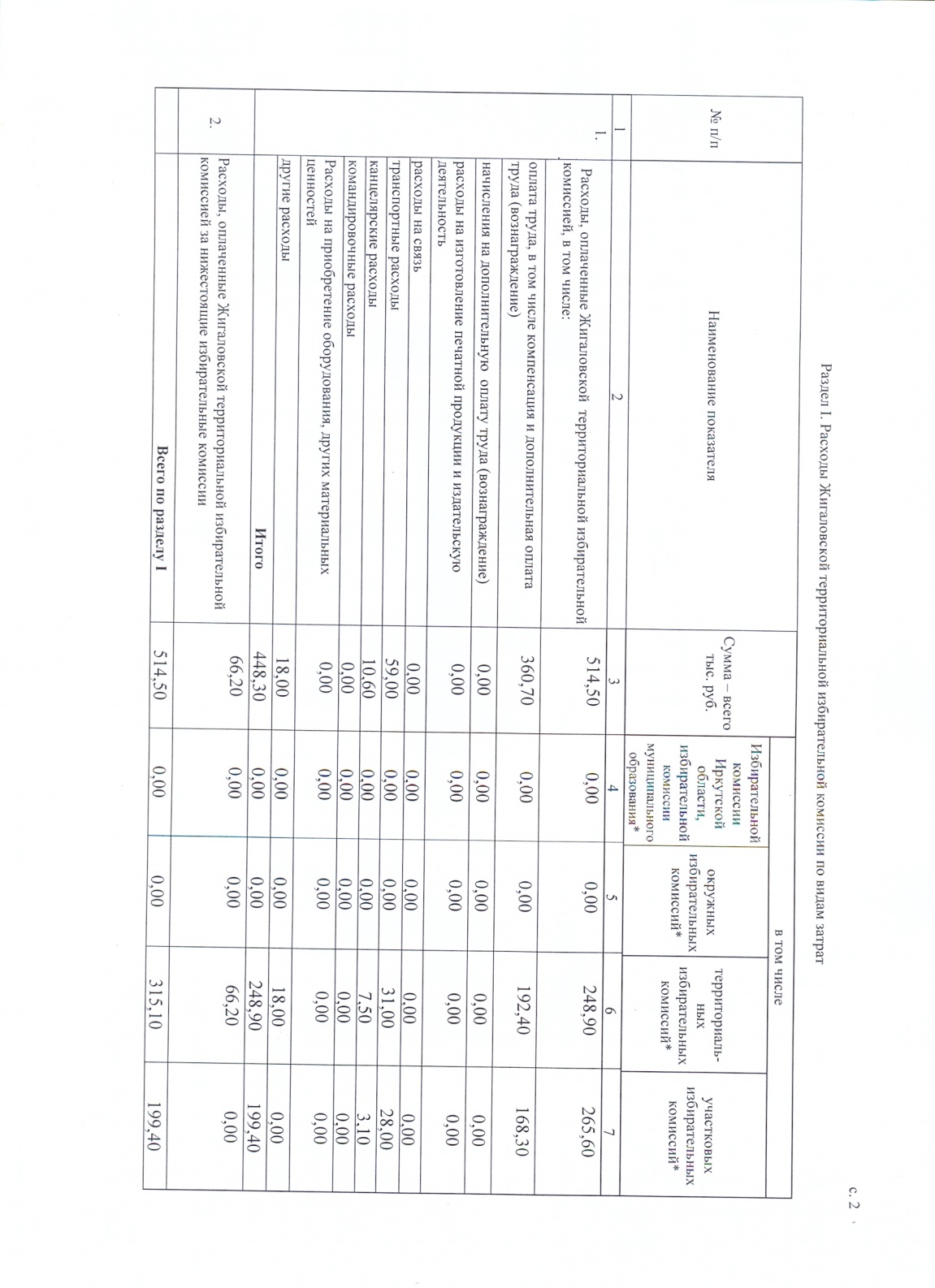 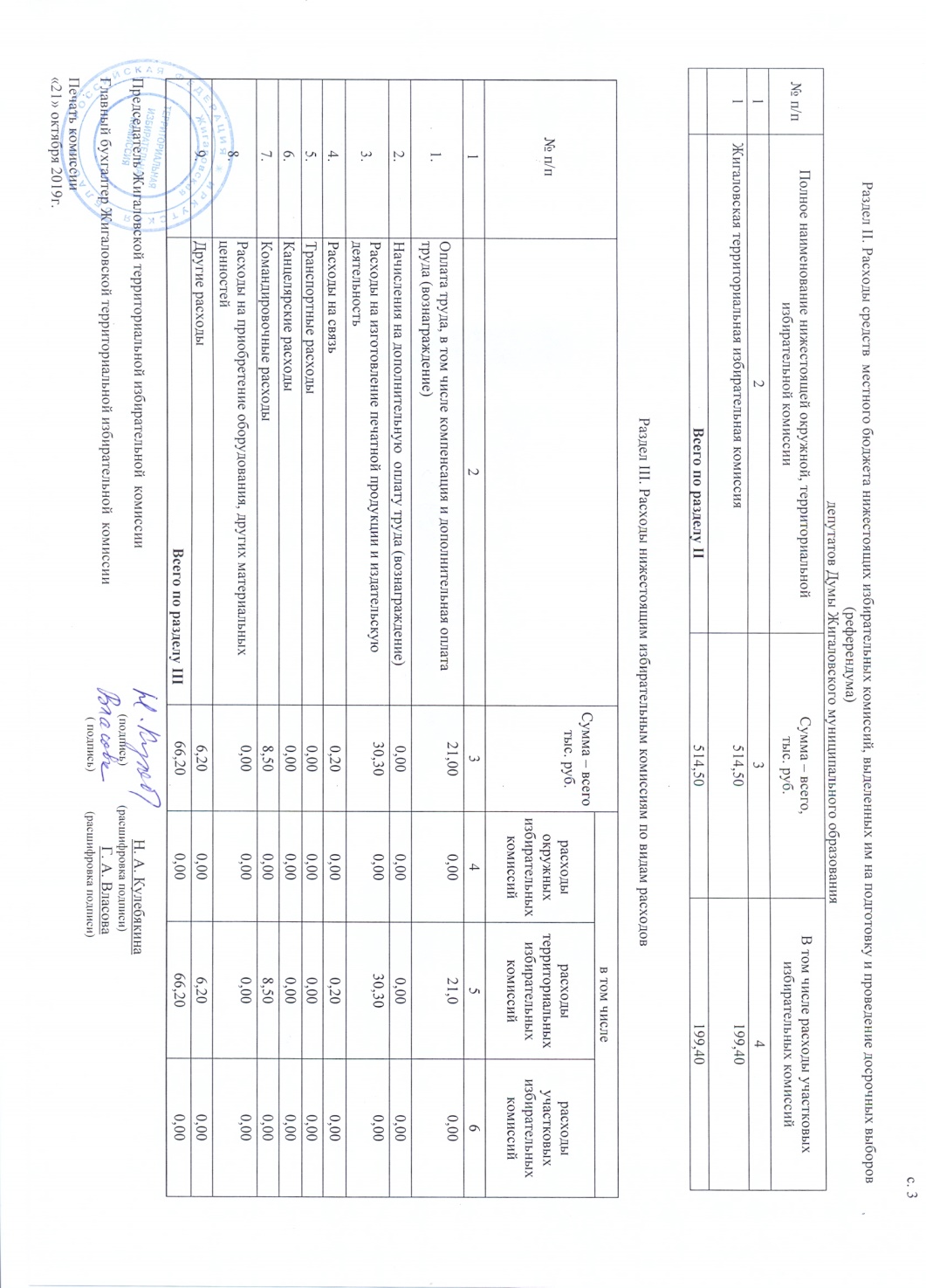 ДУМАЖИГАЛОВСКОГО МУНИЦИПАЛЬНОГО ОБРАЗОВАНИЯПЯТОГО СОЗЫВАРЕШЕНИЕ28.10.2019 г. № 05-19Об образовании постоянных комиссий Думы Жигаловского МОВ соответствии со ст. 24 Устава Жигаловского муниципального образования, Дума Жигаловского муниципального образования решила:1.Образовать следующие постоянные комиссии:1.1. По Регламенту и депутатской этике в следующем составе:-Шкаривский Григорий Дмитриевич, депутат Думы Жигаловского муниципального образования от избирательного округа № 2;-Рудых Елена Анатольевна, депутат Думы Жигаловского муниципального образования от избирательного округа № 2;-Мулягина Елена Арсеньевна, депутат Думы Жигаловского муниципального образования от избирательного округа № 3;Утвердить председателем Комиссии –Тарасенко Анну Михайловну, депутат Думы Жигаловского муниципального образования от избирательного округа № 1.1.2. По финансовым вопросам и имущественным отношениям в следующем составе:-Арзамазов Николай Васильевич, депутат Думы Жигаловского муниципального образования от избирательного округа № 1;-Рудых Елена Анатольевна, депутат Думы Жигаловского муниципального образования от избирательного округа № 2;-Шипицына Любовь Витальевна, депутат Думы Жигаловского муниципального образования от избирательного округа № 3;Утвердить председателем Комиссии - Рудых Елену Анатольевну, депутат Думы Жигаловского муниципального образования от избирательного округа № 2.1.3. По природным ресурсам, жилищным и коммунальным вопросам, дорожной деятельности и благоустройству, безопасности граждан в следующем составе:- Шкаривский Григорий Дмитриевич, депутат Думы Жигаловского муниципального образования от избирательного округа № 2;-Рудых Зинаида Сазоновна, депутат Думы Жигаловского муниципального образования от избирательного округа № 2;-Кузнецов Евгений Геннадьевич, депутат Думы Жигаловского муниципального образования от избирательного округа № 3;Утвердить председателем Комиссии - Шкаривского Григория Дмитриевича, депутат Думы Жигаловского муниципального образования от избирательного округа № 2.1.4. По социальным вопросам, услугам, культуре и досугу в следующем составе:- Мулягина Елена Арсеньевна, депутат Думы Жигаловского муниципального образования от избирательного округа № 3;-Тарасов Александр Сергеевич, депутат Думы Жигаловского муниципального образования от избирательного округа № 3;-Ларионова Ольга Николаевна, депутат Думы Жигаловского муниципального образования от избирательного округа № 1;Утвердить председателем Комиссии - Мулягину Елену Арсеньевну, депутат Думы Жигаловского муниципального образования от избирательного округа № 3.2.Настоящее решение опубликовать в «Спецвыпуск Жигалово» и разместить на официальном сайте Жигаловского МО в сети Интернет http://жигалово-адм.рф.Председатель Думы Жигаловского муниципального образования																												 А.М. ТарасенкоГлава Жигаловского муниципального	образования 																																	Д.А.ЛунёвОб утверждении Положения о гербе и флаге Жигаловского муниципального образованияВ соответствии со статьей 9 Федерального закона от 6 октября 2003 года № 131-ФЗ «Об общих принципах организации местного самоуправления в Российской Федерации» и Уставом Жигаловского муниципального образования, Дума Жигаловского муниципального образования РЕШИЛА:Утвердить Положение о гербе и флаге Жигаловского муниципального образования согласно приложению.Поручить Главе Жигаловского муниципального образования направить в Геральдический Совет при Президенте Российской Федерации настоящее решение для регистрации герба и флага в Государственном геральдическом регистре Российской Федерации. Опубликовать настоящее решение в «Спецвыпуск Жигалово» и разместить на официальном сайте Администрации Жигаловского муниципального образования.Настоящее решение вступает в силу с момента опубликования (обнародования).ПРИЛОЖЕНИЕ к Решению Думы Жигаловского муниципального образования №06-19 от 28.10.2019 годаПОЛОЖЕНИЕо гербе и флаге Жигаловского муниципального образованияНастоящее Положение устанавливает официальные символы Жигаловского муниципального образования Жигаловского района Иркутской области (далее – муниципальное образование), их описания и порядок использования.Официальными символами муниципального образования являются:– герб муниципального образования;– флаг муниципального образования, составленный на основе цветового и композиционного решения герба муниципального образования.Глава I. Общие положения.Статья 1.Герб и флаг муниципального образования (далее – герб, флаг; символы) – опознавательно-правовые знаки, составленные и употребляемые в соответствии с геральдическими (гербоведческими) и вексиллологическими (флаговедческими) правилами и являющиеся официальными символами муниципального образования.Глава II. Герб Жигаловского муниципального образования.Статья 2.2.1. Геральдическое описание (блазон) герба Жигаловского муниципального образования гласит:«В зелёном поле поверх лазоревой волнистой оконечности, тонко окаймленной серебром, – золотое судно (карбас) с рулем и раздуваемыми слева вымпелом и серебряным парусом, обременённым червлёным оленем с золотыми рогами, глазами и копытами, и сопровождаемое сверху вырастающими из-за краёв двумя (по одной из-за каждого края) сообращёнными золотыми кедровыми ветвями, каждая о трех шишках».2.2. Герб Жигаловского муниципального образования, в соответствии с Методическими рекомендациями по разработке и использованию официальных символов муниципальных образований (Раздел 2, Глава VIII, п.п. 45-46), утверждёнными Геральдическим советом при Президенте Российской Федерации 28.06.2006 года, может воспроизводиться со статусной короной установленного образца.Муниципальная корона установленного образца для городского поселения, являющегося административным центром муниципального района – золотая башенная о трёх видимых зубцах, имеющая золотой обруч.2.3. Герб может воспроизводиться как в виде гербового щита с муниципальной короной, так и в сокращенной версии в виде гербового щита без короны; обе версии герба равноправны и имеют одинаковый статус.2.4. Пояснительные изображения герба помещены в Приложениях 1.1 и 1.2 к настоящему Положению.2.5. Обоснование символики герба Жигаловского муниципального образования:Герб Жигаловского муниципального образования языком аллегорий символизирует исторические, природные и экономико-географические особенности муниципального образования.Поселок Жигалово расположен на левом берегу реки Лена, в  от Иркутска. Волнистая оконечность, по которой плывет карбас, символизирует собой реку Лену, которая является основной водной артерией, которая исторически связывает поселок с другими поселениями и является основой его экономического развития. В конце XIX и первой половине XX веков река Лена служила главным путем для связи Московского тракта с северными территориями. Грузы из Иркутска сначала везли по Качугскому тракту до Жигалово, а затем водным путем доставляли в Якутию и на Витимо-Олекминские золотые прииски. После строительства Транссибирской магистрали грузы доставлялись до Жигалово от железнодорожной станции Тыреть.Карбас – символ судостроения. Жигаловский судостроительный завод – один из старейших не только в Сибири, но во всей России. В 1912 году «Лензолото» для отстоя и ремонта своих судов, а также для судостроения, основало Чупановский затон (позже переименованный в Колчановский), на основе которого в 1933 год в поселке была создана Жигаловская судоверфь. За всю историю существования судоверфи с ее стапелей сошло более 500 различных судов. В 1976 году Комитет Совета Министров СССР по делам изобретений и открытий за создание промышленного образца теплохода-сухогруза грузоподьемностью 2 тысячи тонн наградил Жигаловскую судоверфь дипломом 3 степени. С 2015 года судоверфь является Жигаловской ремонтно-эксплуатационной базой Байкало-Селенгинского района водных путей и судоходства – филиалом ФБУ «Администрация Байкало-Ангарского бассейна внутренних водных путей».Парус, наполненный ветром, – символ движения вперед, символ новых побед и свершений.Олень в гербе является аллегорией на разнообразный животный мир. В лесах вокруг поселка водятся зайцы, соболи, белки, лисы, волки, медведи, олени, косули, лоси и другие животные. Именно богатство здешних мест пушным зверем – белкой, соболем, горностаем – привлекло сюда первопоселенцев. Пушнину в те времена часто называли «мягким золотом» Сибири. В геральдике олень является символом благородства.Кедровые ветви – символ силы, неподкупности, достоинства, долговечности; вместе с зеленым цветом поля щита также символизируют расположение посёлка в зоне хвойных таежных лесов.Применённые в гербе цвета в геральдике обозначают:– Синий цвет (лазурь) – символ возвышенных устремлений, искренности и добродетели, а также цвет водных объектов и чистого неба.– Зелёный цвет (зелень) – символ весны, радости, надежды, жизни, здоровья, природы, лесов.Красный цвет (червлень) – символ труда, мужества, жизнеутверждающей силы, красоты и праздника.– Белый цвет (серебро) – символ чистоты, совершенства, благородства и веры.– Желтый цвет (золото) символизирует богатство (в том числе само золото как драгоценный металл), справедливость, стабильность, уважение, великодушие.Статья 3.3.1. Герб воспроизводится (помещается):– на фасадах зданий, вывесках Думы муниципального образования, Администрации муниципального образования, её структурных подразделений и органов; избирательной комиссии муниципального образования;– в залах заседаний Думы, Администрации муниципального образования и избирательной комиссии муниципального образования;– в рабочих кабинетах Главы муниципального образования – Председателя Думы, главы Администрации муниципального образования и их заместителей;– на печатях, муниципальных правовых актах и официальных бланках Думы, Администрации муниципального образования, ее структурных подразделений и органов, а также избирательной комиссии муниципального образования;– на почётных грамотах, обложках и бланках поздравительных адресов и иных официальных свидетельствах, вручаемых Советом депутатов и Администрацией муниципального образования;– на удостоверениях и визитных карточках депутатов Думы, должностных лиц Администрации муниципального образования, её структурных подразделений и органов, а также членов избирательной комиссии муниципального образования;– на официальных печатных изданиях Думы и Администрации муниципального образования.Статья 4.Герб может помещаться на вывесках, печатях и бланках муниципальных предприятий и учреждений, а также визитных карточках их руководителей.Статья 5.5.1. Изображения герба могут устанавливаться:– во время официальных церемоний и других торжественных мероприятий, проводимых органами местного самоуправления муниципального образования;– в помещениях официальной регистрации рождений и браков;– в залах вручения паспорта гражданина Российской Федерации;– в помещениях для голосования в дни муниципальных выборов и местных референдумов;– на основных указателях в точках пересечения автомобильными дорогами границ муниципального образования; на сооружениях остановок общественного транспорта, находящихся на территории муниципального образования.5.2. Изображение герба может помещаться на униформе рядового и начальствующего состава муниципальных органов охраны общественного порядка и пожарной службы, а также на принадлежащих этим службам транспортных средствах.5.3. Спортивные команды и отдельные спортсмены, участвующие в защите спортивной чести муниципального образования, могут иметь форму с изображением герба муниципального образования.Статья 6. При одновременном воспроизведении изображений Государственного герба Российской Федерации, герба Иркутской области и герба муниципального образования – герб муниципального образования размещается в соответствии с положениями законодательства о Государственном гербе Российской Федерации, гербе Иркутской области и:– не может превышать вышеуказанные гербы по размерам ни по одному из параметров (высоте, ширине);– должен располагаться крайним справа (при виде от зрителя) или ниже вышеуказанных гербов;– должен быть исполнен в единой технике с вышеуказанными гербами и из идентичных материалов.Статья 7.При одновременном размещении герба муниципального образования и гербов (иных эмблем) общественных объединений, предприятий, учреждений и организаций независимо от форм собственности, а также частных лиц, должны соблюдаться следующие правила:– герб муниципального образования не может быть меньше других гербов (эмблем) ни по одному из параметров (высоте, ширине);– при одновременном размещении двух гербов (эмблем) – герб муниципального образования располагается с левой (при виде от зрителя) стороны от другого герба (эмблемы) и не может быть размещен ниже этого герба (эмблемы);– при одновременном размещении нечетного числа гербов (эмблем) – герб муниципального образования располагается в центре, а при размещении чётного числа гербов (но более двух) – левее центра и не может быть размещен ниже иных гербов (эмблем);– герб муниципального образования и другие гербы (эмблемы) должны быть исполнены в единой технике и из идентичных материалов.Статья 8.Порядок изготовления, использования, хранения и уничтожения бланков, печатей и иных носителей воспроизведения герба муниципального образования устанавливается распоряжением главы Администрации муниципального образования.Глава III. Флаг Жигаловского муниципального образования.Статья 9.9.1. Флаг Жигаловского муниципального образования представляет собой прямоугольное полотнище с отношением ширины к длине 2:3, воспроизводящее композицию герба Жигаловского муниципального образования в голубом, зелёном, красном, белом и жёлтом цветах.Оборотная сторона флага является зеркальным отображением его лицевой стороны.9.2. Цветное изображение флага приведено в Приложении 2 к настоящему Положению.Статья 10.10.1. Флаг муниципального образования поднят постоянно над (либо на флагштоке, установленном перед) зданиями, в которых размещаются:– Дума муниципального образования;– Администрация муниципального образования, её структурные подразделения и органы;– избирательная комиссия муниципального образования.10.2. Флаг устанавливается в рабочих кабинетах Главы муниципального образования, Председателя Думы муниципального образования и их заместителей.10.3. Флаг устанавливается в залах или помещениях, предназначенных для заседаний (на всё время заседаний):– Думы муниципального образования;– избирательной комиссии муниципального образования.Статья 11.11.1. Во всех случаях подъема (размещения) на территории муниципального образования каких-либо флагов (штандартов, вымпелов, иной идентичной символики) совместно с ними может быть поднят (размещен) флаг муниципального образования.11.2. В дни государственных, областных, муниципальных и иных праздников, выборов и референдумов, а также по случаю памятных дат по указанию главы Администрации муниципального образования осуществляется одновременный подъем (вывешивание) флагов Российской Федерации, Иркутской области и муниципального образования на зданиях предприятий, учреждений и организаций, включая объекты, указанные в пункте 1 статьи 10 настоящего Положения.11.3. Флаг муниципального образования может быть поднят (установлен, вывешен, в том числе на жилых домах – по усмотрению владельцев):– при проведении торжественных мероприятий и церемоний по случаю государственных, областных, муниципальных, народных и иных праздников;– во время торжественных мероприятий, проводимых общественными объединениями, предприятиями, учреждениями и организациями независимо от форм собственности, а также во время частных торжеств.11.4. Флаг муниципального образования может устанавливаться:– во время официальных церемоний и других торжественных мероприятий, проводимых органами местного самоуправления муниципального образования; – в залах официального приема делегаций;– в помещениях официальной регистрации рождений и браков;– в залах вручения паспорта гражданина Российской Федерации;– в помещениях для голосования в дни муниципальных выборов и местных референдумов.Статья 12.12.1. При одновременном подъёме (размещении) флага муниципального образования и государственных флагов, а также флагов субъектов Российской Федерации, должны соблюдаться требования законодательства об этих флагах, при этом:– флаг муниципального образования не может превышать эти флаги по размеру, а если последние имеют пропорции иные, чем флаг муниципального образования, – ни по одному из параметров (длине, ширине);– флаг муниципального образования располагается после этих флагов в общем порядке расположения флагов или ниже; высота подъема флага муниципального образования не может быть больше высоты подъема других флагов.12.2. При одновременном подъеме (размещении) флага муниципального образования и флагов общественных объединений, предприятий, учреждений и организаций независимо от форм собственности, а также частных лиц, должны соблюдаться следующие правила:– флаг муниципального образования не может быть меньше по размеру, чем другие флаги, а в случае, если последние имеют пропорции иные, чем флаг муниципального образования – флаг муниципального образования не может быть меньше других флагов ни по одному из параметров (высоте, длине);– при подъеме двух флагов – флаг муниципального образования располагается с левой (при виде от зрителя) стороны от другого флага; высота подъема флага муниципального образования не может быть меньше высоты подъема других флагов;– при одновременном подъёме (размещении) нечетного числа флагов – флаг муниципального образования располагается в центре, а при подъёме (размещении) четного числа флагов (но более двух) – левее центра.12.3. При одновременном подъёме (размещении) флага муниципального образования и флага другого муниципального образования оба флага имеют равный церемониальный статус, и вопрос первенства решается индивидуально.Статья 13.При объявлении официального траура флаг, установленный на флагштоке (мачте), приспускается до половины высоты флагштока (мачты). К флагу, неподвижно закрепленному на древке, крепится в верхней части древка чёрная, завязанная бантом, лента со свободно свисающими концами. Общая длина ленты равна длине полотнища флага.Глава IV. Заключительные положения.Статья 14.14.1. Допускается воспроизведение символов муниципального образования:– в виде цветных, чёрно-белых (монохромных) или объёмных графических изображений, а также с применением условной геральдической штриховки (шафировки);– в различной технике исполнения и из различных материалов;– отличных от образцов размеров с сохранением геральдических и вексиллологических (флаговедческих) характеристик и пропорций.14.2. Воспроизведение герба муниципального образования допускается в щитах разных форм и в различных стилизациях, а также на любом декоративном фоне – за исключением тех случаев, когда изображения, сопровождающие герб, воспроизводят или имитируют типовые геральдические элементы (атрибуты), не предусмотренные блазоном (геральдическим описанием) герба.14.3. Воспроизводимые изображения герба муниципального образования – независимо от их размеров и техники исполнения – всегда должны в точности соответствовать его геральдическому описанию (блазону) согласно статье 2 настоящего Положения; в случае с флагом обязательно следование изобразительному эталону, утверждённому настоящим Положением.Установление изобразительного эталона герба недопустимо, противоречит геральдико-правовым нормам и традициям, а также целям учреждения герба. Прилагаемые к настоящему тексту рисунки герба имеют пояснительный характер.Статья 15.Герб муниципального образования может использоваться в качестве элемента или геральдической основы:– нагрудного должностного знака Главы муниципального образования, нагрудного знака депутата Думы муниципального образования, иных должностных знаков служащих Администрации и Думы муниципального образования;– гербов (геральдических знаков, иных эмблем) предприятий и учреждений муниципального подчинения;– нагрудных знаков к почетным званиям и иных наград, устанавливаемых органами местного самоуправления муниципального образования.Статья 16.16.1. Символы муниципального образования могут использоваться в качестве элементов оформления:– средств массовой информации, в состав учредителей которых входят органы местного самоуправления муниципального образования;– информационной продукции, официально представляющей муниципальное образование.16.2. Символы муниципального образования могут использоваться:– на элементах архитектурно-художественного оформления в дни государственных, областных, муниципальных и народных праздников;– при оформлении детских дошкольных учреждений, школ, иных учебных заведений, в том числе учреждений высшего и среднего профессионального образования;– учреждений культуры.Статья 17.Гербы, флаги (штандарты, вымпелы) и иные подобные символы общественных объединений, предприятий, организаций и учреждений, а также частных лиц не могут быть ни идентичны символам муниципального образования, ни схожи с ними до степени смешения.Символы муниципального образования не могут использоваться в качестве основы или элементов гербов, флагов и иной символики общественных объединений, предприятий, организаций и учреждений (за исключением перечисленных в первом абзаце статьи 15 настоящего Положения), а также частных лиц.Статья 18.18.1. Символы муниципального образования неприкосновенны: надругательство над ними влечет ответственность в соответствии с действующим законодательством.18.2. Ответственность за искажение символов муниципального образования при их воспроизведении несет та сторона, по чьей вине допущены эти искажения.18.3. На основании пункта 1 и абзаца второго пункта 3 статьи 14 настоящего Положения не является искажением герба создание оригинальных авторских версий герба, отличных от прилагаемых к настоящему Положению в приложениях. Все художественные воплощения (стилизации) герба, исполненные в соответствии с его геральдическим описанием согласно статье 2 настоящего Положения, признаются полноправными изображениями герба.Статья 19.Все права на использование символов муниципального образования принадлежат органам местного самоуправления муниципального образования, имеющим исключительное право регламентировать порядок использования этих символов третьими лицами.Статья 20.20.1. Использование символов муниципального образования в целях предвыборной агитации не допускается. Настоящее правило не распространяется на информационную продукцию, официально издаваемую избирательной комиссией муниципального образования.20.2. Запрещается использование символов муниципального образования в сочетании с текстом и изображениями, посягающими на права человека, его честь и достоинство, оскорбляющими национальные и религиозные чувства граждан.20.3. Запрещается использование изображений символов муниципального образования юридическими и физическими лицами (за исключением тех, кому это право прямо предоставлено настоящим Положением): – в представительских целях (в том числе на бланках, печатях, штампах, вывесках, а также в компьютерных сетях);– в рекламно-коммерческих целях (то есть в качестве элемента фирменных обозначений, товарных знаков, знаков обслуживания и места происхождения продукции, в других средствах визуальной идентификации товаров, работ и услуг, а также в рекламных объявлениях).20.4. Использование изображений муниципального образования на продукции, заказываемой и выпускаемой юридическими и физическими лицами, допускается при условии, что такое использование не противоречит пунктам 1-3 настоящей статьи.20.5. Иное (не предусмотренное настоящим Положением) использование герба муниципального образования юридическими и физическими лицами не допускается.20.6. Использование флага муниципального образования, не оговоренное настоящим Положением, но не противоречащее целям учреждения флага, является свободным.Статья 21.Все изменения и дополнения в настоящее Положение вносятся решением Думы муниципального образования.Дополнения и изменения в статьи 2 и 9 вносятся только по результатам согласования с федеральной геральдической службой – Геральдическим Советом при Президенте Российской Федерации.ПРИЛОЖЕНИЕ 1.1 к Положению о гербе и флагеЖигаловского муниципального образованияГерб Жигаловского муниципального образования (прим еры воспроизведения в цвете)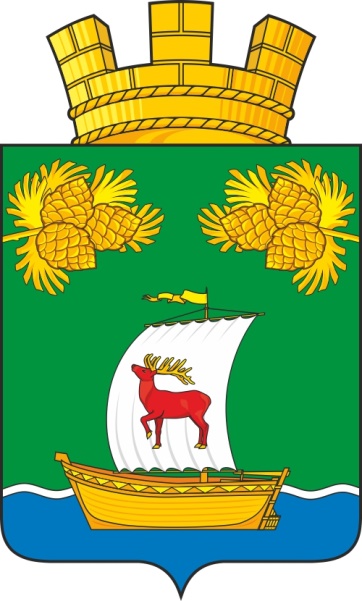 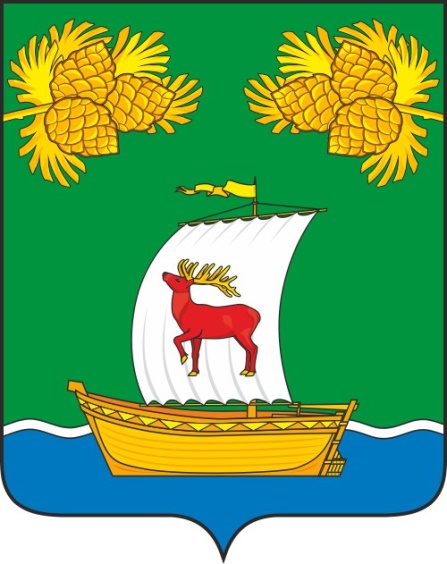 ПРИЛОЖЕНИЕ 1.2 к Положению о гербе и флагеЖигаловского муниципального образованияГерб Жигаловского муниципального образования (примеры воспроизведения в чёрном и белом цветах)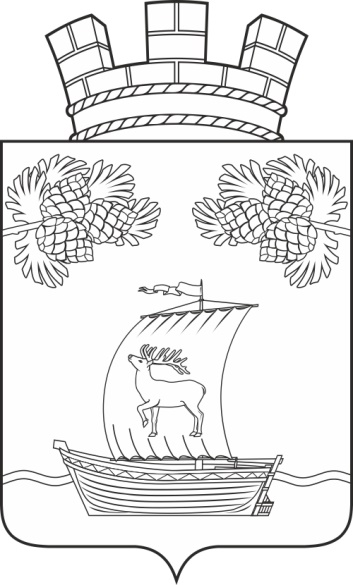 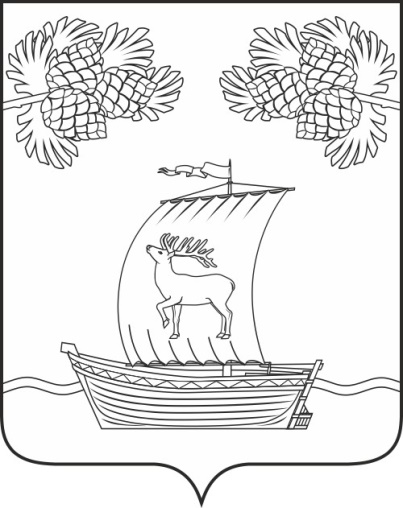 ПРИЛОЖЕНИЕ 2 к Положению о гербе и флагеЖигаловского муниципального образованияФлаг Жигаловского муниципального образования (цветное изображение)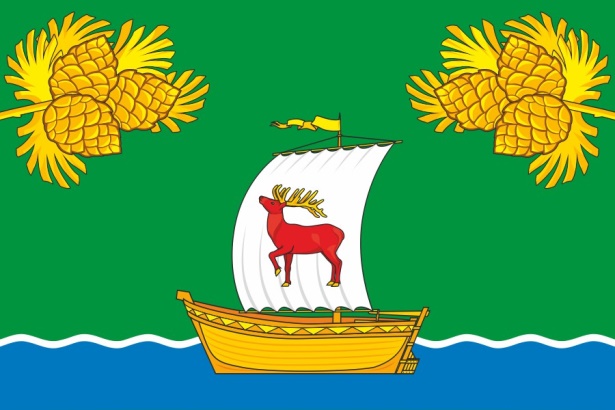 ДУМАЖИГАЛОВСКОГО МУНИЦИПАЛЬНОГО ОБРАЗОВАНИЯПЯТОГО СОЗЫВАРЕШЕНИЕ28.10.2019г. № 07-19																																												 р.п.Жигалово О передаче имущества из муниципальной собственности Жигаловского муниципального образования в муниципальную собственность муниципального образования Жигаловский район В соответствии с федеральным законом от 06.10.2003 N 131-ФЗ "Об общих принципах организации местного самоуправления в Российской Федерации", Решением Думы четвертого созыва от 26.02.2019 г. № 02-19 « Об утверждении Положения о порядке управления и распоряжения имуществом, находящимся в муниципальной собственности Жигаловского муниципального образования, Устава Жигаловского муниципального образования. Дума Жигаловского муниципального образования решила:1. Передать из муниципальной собственности Жигаловского муниципального образования в муниципальную собственность муниципального образования Жигаловский район имущество, указанное в приложении.2. Администрации Жигаловского муниципального образования совместно с Администрацией муниципального образования «Жигаловский район», оформить передачу имущества актами приема-передачи.3. Настоящее Решение Думы Жигаловского МО опубликовать в «Спецвыпуск Жигалово» и на официальном сайте http://жигалово-адм.рф в сети интернет.Председатель Думы Жигаловского муниципального образования 	 																											А.М. Тарасенко Глава Жигаловского муниципального образования 																																 Д.А.ЛунёвПриложение к проекте решения думы пятого созываЖигаловского муниципального образования № 07-19 от 28.10.2019 г.ПЕРЕЧЕНЬ ИМУЩЕСТВА, ПЕРЕДАВАЕМОГО ИЗ МУНИЦИПАЛЬНОЙ СОБСТВЕННОСТИ ЖИГАЛОВСКОГО МУНИЦИПАЛЬНОГО ОБРАЗОВАНИЯ В МУНИЦИПАЛЬНУЮ СОБСТВЕННОСТЬ МУНИЦИПАЛЬНОГО ОБРАЗОВАНИЯ ЖИГАЛОВСКИЙ РАЙОНО внесении дополнений в «Методика расчета платы за вырубку зеленых насаждений и исчисления размера вреда, причиненного их уничтожением, повреждением на территории Жигаловского муниципального образования»Руководствуясь Федеральным законом «Об общих принципах организации местного самоуправления в РФ» от 06.10.2003 г. № 131-ФЗ, Уставом Жигаловского муниципального образования, на основании Требования прокуратуры Жигаловского района от 30.09.2019г. № 07-22-2019 «Об изменении нормативного правового акта», Дума Жигаловского муниципального образования решила:Внести в п. 6.1 главы 6 «Методика расчета платы за вырубку зеленых насаждений и исчисления размера вреда, причиненного их уничтожением, повреждением на территории Жигаловского муниципального образования» утверждённого решением Думы Жигаловского МО от 23.04.2019г. № 17-19 следующее дополнение:- после слов: «Вырубка деревьев и кустарников производится», дополнить следующими словами: «физическими лицами, юридическими лицами, хозяйствующими субъектами,».Настоящее решение опубликовать в «Спецвыпуск Жигалово» и разместить на официальном сайте Жигаловского муниципального образования в сети Интернет www.жигалово-адм.рф. Настоящее решение вступает в силу со дня его официального опубликования.Контроль за исполнением данного решения оставляю за собой.Председатель Думы Жигаловского муниципального образования																						А.М. ТарасенкоГлава Жигаловского муниципального образования																										Д.А.ЛунёвО внесении изменений в Положение о порядке определения цены земельных участков, находящихся в муниципальной собственности, при заключении договоров купли-продажи указанных земельных участков без проведения торгов, утвержденное решением Думы от 26.02.2019г. №03-19.В целях приведения в соответствие с действующим законодательством РФ Положения о порядке определения цены земельных участков, находящихся в муниципальной собственности, при заключении договоров купли-продажи указанных земельных участков без проведения торгов, утвержденное решением Думы Жигаловского муниципального образования от 26.02.2019г. №03-19 (далее Положение), руководствуясь подпунктом 3 пункта 2 статьи 39.4 Земельного кодекса Российской Федерации, руководствуясь Федеральным законом от 06.10.2003 N 131-ФЗ "Об общих принципах организации местного самоуправления в Российской Федерации", Уставом Жигаловского муниципального образования, Дума Жигаловского муниципального образования решила:Внести следующие изменения в Положение:Подпункт 1 пункта 3, изложить в следующей редакции: «земельных участков, образованных из земельного участка, предоставленного садоводческому или огородническому некоммерческому товариществу, за исключением земельных участков общего назначения, членам такого товарищества.».В подпункте 2 пункта 3 после слов: «если иное не предусмотрено подпунктами 2 и 4» дополнить текстом следующего содержания «пункта 2».В пункте 6 абзаце первом и третьем слова «дачного хозяйства» исключить.Настоящее решение подлежит опубликованию в «Спецвыпуск Жигалово» и размещению на официальном сайте администрации Жигаловского муниципального образования http://жигалово-адм.рф.Настоящее Решение вступает в силу со дня его опубликования.Председатель Думы Жигаловского муниципального образования																						А.М. ТарасенкоГлава Жигаловского муниципального образования																									Д.А. Лунёв№п/пСЕГОДНЯ В НОМЕРЕ:Стр.1Администрация Жигаловского муниципального образования (далее – Администрация) информирует о возможности предоставления земельного участка в аренду для индивидуального жилищного строительства012Постановление Администрации Жигаловского МО № 65 от 22.10.2019 г. «О внесении изменений в Административный регламент по предоставлению муниципальной услуги ««Заключение соглашений о перераспределении земель и (или) земельных участков, находящихся в муниципальной собственности, а также земельных участков государственная собственность на которые не разграничена, и земельных участков, находящихся в частной собственности» утвержденный постановлением № 11 от 13.02.2019 г.»013Распоряжение Администрации Жигаловского Мо № 223-од от 05.11.2019 г. «Об утверждении отчета об исполнении бюджета Жигаловского муниципального образования за 9 месяцев 2019 года»034Решение Думы Жигаловского МО № 04-19 от 28.10.2019 г. «О принятия к сведению финансового отчета Жигаловской Территориальной избирательной комиссии о поступлении и расходовании средств, выделенных из местного бюджета на подготовку и проведение досрочных выборов  депутатов Думы Жигаловского муниципального образования пятого созыва  8 сентября 2019 года»225Решение Думы Жигаловского МО № 05-19 от 28.10.2019 г «Об образовании постоянных комиссий Думы Жигаловского МО»256Решение Думы Жигаловского МО № 06-19 от 28.10.2019 г «Об утверждении Положения о гербе и флаге Жигаловского муниципального образования»257Решение Думы Жигаловского МО № 07-19 от 28.10.2019 г «О передаче имущества из муниципальной собственности Жигаловского муниципального образования в муниципальную собственность муниципального образования Жигаловский район»328Решение Думы Жигаловского МО № 08-19 от 28.10.2019 г «О внесении дополнений в «Методика расчета платы за вырубку зеленых насаждений и исчисления размера вреда, причиненного их уничтожением, повреждением на территории Жигаловского муниципального образования»339Решение Думы Жигаловского МО № 09-19 от 28.10.2019 г «О внесении изменений в Положение о порядке определения цены земельных участков, находящихся в муниципальной собственности, при заключении договоров купли-продажи указанных земельных участков без проведения торгов, утвержденное решением Думы от 26.02.2019г. №03-19.»33АДМИНИСТРАЦИЯЖИГАЛОВСКОГО МУНИЦИПАЛЬНОГО ОБРАЗОВАНИЯПОСТАНОВЛЕНИЕАДМИНИСТРАЦИЯЖИГАЛОВСКОГО МУНИЦИПАЛЬНОГО ОБРАЗОВАНИЯПОСТАНОВЛЕНИЕ22.10.2019г. № 65  р.п. ЖигаловоОТЧЕТ ОБ ИСПОЛНЕНИИ КОНСОЛИДИРОВАННОГО БЮДЖЕТА СУБЪЕКТА РОССИЙСКОЙ ФЕДЕРАЦИИ И БЮДЖЕТА ТЕРРИТОРИАЛЬНОГО ГОСУДАРСТВЕННОГО ВНЕБЮДЖЕТНОГО ФОНДАОТЧЕТ ОБ ИСПОЛНЕНИИ КОНСОЛИДИРОВАННОГО БЮДЖЕТА СУБЪЕКТА РОССИЙСКОЙ ФЕДЕРАЦИИ И БЮДЖЕТА ТЕРРИТОРИАЛЬНОГО ГОСУДАРСТВЕННОГО ВНЕБЮДЖЕТНОГО ФОНДАОТЧЕТ ОБ ИСПОЛНЕНИИ КОНСОЛИДИРОВАННОГО БЮДЖЕТА СУБЪЕКТА РОССИЙСКОЙ ФЕДЕРАЦИИ И БЮДЖЕТА ТЕРРИТОРИАЛЬНОГО ГОСУДАРСТВЕННОГО ВНЕБЮДЖЕТНОГО ФОНДАОТЧЕТ ОБ ИСПОЛНЕНИИ КОНСОЛИДИРОВАННОГО БЮДЖЕТА СУБЪЕКТА РОССИЙСКОЙ ФЕДЕРАЦИИ И БЮДЖЕТА ТЕРРИТОРИАЛЬНОГО ГОСУДАРСТВЕННОГО ВНЕБЮДЖЕТНОГО ФОНДАОТЧЕТ ОБ ИСПОЛНЕНИИ КОНСОЛИДИРОВАННОГО БЮДЖЕТА СУБЪЕКТА РОССИЙСКОЙ ФЕДЕРАЦИИ И БЮДЖЕТА ТЕРРИТОРИАЛЬНОГО ГОСУДАРСТВЕННОГО ВНЕБЮДЖЕТНОГО ФОНДАОТЧЕТ ОБ ИСПОЛНЕНИИ КОНСОЛИДИРОВАННОГО БЮДЖЕТА СУБЪЕКТА РОССИЙСКОЙ ФЕДЕРАЦИИ И БЮДЖЕТА ТЕРРИТОРИАЛЬНОГО ГОСУДАРСТВЕННОГО ВНЕБЮДЖЕТНОГО ФОНДАОТЧЕТ ОБ ИСПОЛНЕНИИ КОНСОЛИДИРОВАННОГО БЮДЖЕТА СУБЪЕКТА РОССИЙСКОЙ ФЕДЕРАЦИИ И БЮДЖЕТА ТЕРРИТОРИАЛЬНОГО ГОСУДАРСТВЕННОГО ВНЕБЮДЖЕТНОГО ФОНДАОТЧЕТ ОБ ИСПОЛНЕНИИ КОНСОЛИДИРОВАННОГО БЮДЖЕТА СУБЪЕКТА РОССИЙСКОЙ ФЕДЕРАЦИИ И БЮДЖЕТА ТЕРРИТОРИАЛЬНОГО ГОСУДАРСТВЕННОГО ВНЕБЮДЖЕТНОГО ФОНДАОТЧЕТ ОБ ИСПОЛНЕНИИ КОНСОЛИДИРОВАННОГО БЮДЖЕТА СУБЪЕКТА РОССИЙСКОЙ ФЕДЕРАЦИИ И БЮДЖЕТА ТЕРРИТОРИАЛЬНОГО ГОСУДАРСТВЕННОГО ВНЕБЮДЖЕТНОГО ФОНДАОТЧЕТ ОБ ИСПОЛНЕНИИ КОНСОЛИДИРОВАННОГО БЮДЖЕТА СУБЪЕКТА РОССИЙСКОЙ ФЕДЕРАЦИИ И БЮДЖЕТА ТЕРРИТОРИАЛЬНОГО ГОСУДАРСТВЕННОГО ВНЕБЮДЖЕТНОГО ФОНДАКОДЫ0503317на 1 октября 2019 г.на 1 октября 2019 г.на 1 октября 2019 г.на 1 октября 2019 г.01.10.2019Наименование финансового органа Жигаловское муниципальное образованиеЖигаловское муниципальное образованиеЖигаловское муниципальное образованиеЖигаловское муниципальное образованиеЖигаловское муниципальное образованиеНаименование бюджета Бюджет городских поселенийБюджет городских поселенийБюджет городских поселенийБюджет городских поселенийБюджет городских поселений25606151Периодичность: месячная, квартальная, годоваяЕдиница измерения: руб. 383 1. Доходы бюджетаНаименование 
показателяКод строкиКод дохода по бюджетной классификацииУтвержденные бюджетные назначенияУтвержденные бюджетные назначенияУтвержденные бюджетные назначенияУтвержденные бюджетные назначенияИсполненоИсполненоИсполненоИсполненоНаименование 
показателяКод строкиКод дохода по бюджетной классификацииконсолидированный бюджет субъекта Российской Федерации и территориального государственного внебюджетного фондаконсолидированный бюджет субъекта Российской Федерациисуммы, подлежащие исключению в рамках консолидированного бюджета субъекта Российской Федерациибюджеты городских поселенийконсолидированный бюджет субъекта Российской Федерации и территориального государственного внебюджетного фондаконсолидированный бюджет субъекта Российской Федерациисуммы, подлежащие исключению в рамках консолидированного бюджета субъекта Российской Федерациибюджеты городских поселений1234671417192027Доходы бюджета - ИТОГО010х35 016 456,0435 016 456,04639 000,0035 655 456,0425 805 266,9025 805 266,90501 000,0026 306 266,90в том числе:  НАЛОГОВЫЕ И НЕНАЛОГОВЫЕ ДОХОДЫ010 000 1000000000 0000 00025 777 256,0425 777 256,04-25 777 256,0418 405 566,9018 405 566,90-18 405 566,90 НАЛОГИ НА ПРИБЫЛЬ, ДОХОДЫ010 000 1010000000 0000 00011 638 000,0011 638 000,00-11 638 000,008 835 689,598 835 689,59-8 835 689,59 Налог на доходы физических лиц010 000 1010200001 0000 11011 638 000,0011 638 000,00-11 638 000,008 835 689,598 835 689,59-8 835 689,59 Налог на доходы физических лиц с доходов, источником которых является налоговый агент, за исключением доходов, в отношении которых исчисление и уплата налога осуществляются в соответствии со статьями 227, 227.1 и 228 Налогового кодекса Российской Федерации010 000 1010201001 0000 11011 513 300,0011 513 300,00-11 513 300,008 758 008,928 758 008,92-8 758 008,92 Налог на доходы физических лиц с доходов, полученных от осуществления деятельности физическими лицами, зарегистрированными в качестве индивидуальных предпринимателей, нотариусов, занимающихся частной практикой, адвокатов, учредивших адвокатские кабинеты, и других лиц, занимающихся частной практикой в соответствии со статьей 227 Налогового кодекса Российской Федерации010 000 1010202001 0000 1103 700,003 700,00-3 700,00211,68211,68-211,68 Налог на доходы физических лиц с доходов, полученных физическими лицами в соответствии со статьей 228 Налогового кодекса Российской Федерации010 000 1010203001 0000 1101 000,001 000,00-1 000,001 182,291 182,29-1 182,29 Налог на доходы физических лиц в виде фиксированных авансовых платежей с доходов, полученных физическими лицами, являющимися иностранными гражданами, осуществляющими трудовую деятельность по найму на основании патента в соответствии со статьей 227.1 Налогового кодекса Российской Федерации010 000 1010204001 0000 110120 000,00120 000,00-120 000,0076 286,7076 286,70-76 286,70 НАЛОГИ НА ТОВАРЫ (РАБОТЫ, УСЛУГИ), РЕАЛИЗУЕМЫЕ НА ТЕРРИТОРИИ РОССИЙСКОЙ ФЕДЕРАЦИИ010 000 1030000000 0000 0004 261 342,044 261 342,04-4 261 342,043 147 588,163 147 588,16-3 147 588,16 Акцизы по подакцизным товарам (продукции), производимым на территории Российской Федерации010 000 1030200001 0000 1104 261 342,044 261 342,04-4 261 342,043 147 588,163 147 588,16-3 147 588,16 Доходы от уплаты акцизов на дизельное топливо, подлежащие распределению между бюджетами субъектов Российской Федерации и местными бюджетами с учетом установленных дифференцированных нормативов отчислений в местные бюджеты010 000 1030223001 0000 1101 946 389,601 946 389,60-1 946 389,601 424 852,141 424 852,14-1 424 852,14 Доходы от уплаты акцизов на дизельное топливо, подлежащие распределению между бюджетами субъектов Российской Федерации и местными бюджетами с учетом установленных дифференцированных нормативов отчислений в местные бюджеты (по нормативам, установленным Федеральным законом о федеральном бюджете в целях формирования дорожных фондов субъектов Российской Федерации)010 000 1030223101 0000 1101 946 389,601 946 389,60-1 946 389,601 424 852,141 424 852,14-1 424 852,14 Доходы от уплаты акцизов на моторные масла для дизельных и (или) карбюраторных (инжекторных) двигателей, подлежащие распределению между бюджетами субъектов Российской Федерации и местными бюджетами с учетом установленных дифференцированных нормативов отчислений в местные бюджеты010 000 1030224001 0000 11010 520,0210 520,02-10 520,0210 832,6310 832,63-10 832,63 Доходы от уплаты акцизов на моторные масла для дизельных и (или) карбюраторных (инжекторных) двигателей, подлежащие распределению между бюджетами субъектов Российской Федерации и местными бюджетами с учетом установленных дифференцированных нормативов отчислений в местные бюджеты (по нормативам, установленным Федеральным законом о федеральном бюджете в целях формирования дорожных фондов субъектов Российской Федерации)010 000 1030224101 0000 11010 520,0210 520,02-10 520,0210 832,6310 832,63-10 832,63 Доходы от уплаты акцизов на автомобильный бензин, подлежащие распределению между бюджетами субъектов Российской Федерации и местными бюджетами с учетом установленных дифференцированных нормативов отчислений в местные бюджеты010 000 1030225001 0000 1102 607 199,312 607 199,31-2 607 199,311 952 888,701 952 888,70-1 952 888,70 Доходы от уплаты акцизов на автомобильный бензин, подлежащие распределению между бюджетами субъектов Российской Федерации и местными бюджетами с учетом установленных дифференцированных нормативов отчислений в местные бюджеты (по нормативам, установленным Федеральным законом о федеральном бюджете в целях формирования дорожных фондов субъектов Российской Федерации)010 000 1030225101 0000 1102 607 199,312 607 199,31-2 607 199,311 952 888,701 952 888,70-1 952 888,70 Доходы от уплаты акцизов на прямогонный бензин, подлежащие распределению между бюджетами субъектов Российской Федерации и местными бюджетами с учетом установленных дифференцированных нормативов отчислений в местные бюджеты010 000 1030226001 0000 110-302 766,89-302 766,89--302 766,89-240 985,31-240 985,31--240 985,31 Доходы от уплаты акцизов на прямогонный бензин, подлежащие распределению между бюджетами субъектов Российской Федерации и местными бюджетами с учетом установленных дифференцированных нормативов отчислений в местные бюджеты (по нормативам, установленным Федеральным законом о федеральном бюджете в целях формирования дорожных фондов субъектов Российской Федерации)010 000 1030226101 0000 110-302 766,89-302 766,89--302 766,89-240 985,31-240 985,31--240 985,31 НАЛОГИ НА СОВОКУПНЫЙ ДОХОД010 000 1050000000 0000 0004 343,004 343,00-4 343,004 343,004 343,00-4 343,00 Единый сельскохозяйственный налог010 000 1050300001 0000 1104 343,004 343,00-4 343,004 343,004 343,00-4 343,00 Единый сельскохозяйственный налог010 000 1050301001 0000 1104 343,004 343,00-4 343,004 343,004 343,00-4 343,00 НАЛОГИ НА ИМУЩЕСТВО010 000 1060000000 0000 0004 350 000,004 350 000,00-4 350 000,002 240 052,832 240 052,83-2 240 052,83 Налог на имущество физических лиц010 000 1060100000 0000 1101 300 000,001 300 000,00-1 300 000,00261 851,25261 851,25-261 851,25 Налог на имущество физических лиц, взимаемый по ставкам, применяемым к объектам налогообложения, расположенным в границах городских поселений010 000 1060103013 0000 1101 300 000,001 300 000,00-1 300 000,00261 851,25261 851,25-261 851,25 Земельный налог010 000 1060600000 0000 1103 050 000,003 050 000,00-3 050 000,001 978 201,581 978 201,58-1 978 201,58 Земельный налог с организаций010 000 1060603000 0000 1102 200 000,002 200 000,00-2 200 000,001 669 795,051 669 795,05-1 669 795,05 Земельный налог с организаций, обладающих земельным участком, расположенным в границах городских поселений010 000 1060603313 0000 1102 200 000,002 200 000,00-2 200 000,001 669 795,051 669 795,05-1 669 795,05 Земельный налог с физических лиц010 000 1060604000 0000 110850 000,00850 000,00-850 000,00308 406,53308 406,53-308 406,53 Земельный налог с физических лиц, обладающих земельным участком, расположенным в границах городских поселений010 000 1060604313 0000 110850 000,00850 000,00-850 000,00308 406,53308 406,53-308 406,53 ДОХОДЫ ОТ ИСПОЛЬЗОВАНИЯ ИМУЩЕСТВА, НАХОДЯЩЕГОСЯ В ГОСУДАРСТВЕННОЙ И МУНИЦИПАЛЬНОЙ СОБСТВЕННОСТИ010 000 1110000000 0000 000140 000,00140 000,00-140 000,00119 082,60119 082,60-119 082,60 Доходы, получаемые в виде арендной либо иной платы за передачу в возмездное пользование государственного и муниципального имущества (за исключением имущества бюджетных и автономных учреждений, а также имущества государственных и муниципальных унитарных предприятий, в том числе казенных)010 000 1110500000 0000 120140 000,00140 000,00-140 000,00119 077,63119 077,63-119 077,63 Доходы, получаемые в виде арендной платы за земельные участки, государственная собственность на которые не разграничена, а также средства от продажи права на заключение договоров аренды указанных земельных участков010 000 1110501000 0000 120140 000,00140 000,00-140 000,00119 077,63119 077,63-119 077,63 Доходы, получаемые в виде арендной платы за земельные участки, государственная собственность на которые не разграничена и которые расположены в границах городских поселений, а также средства от продажи права на заключение договоров аренды указанных земельных участков010 000 1110501313 0000 120140 000,00140 000,00-140 000,00119 077,63119 077,63-119 077,63 Плата по соглашениям об установлении сервитута в отношении земельных участков, находящихся в государственной или муниципальной собственности010 000 1110530000 0000 120----4,974,97-4,97 Плата по соглашениям об установлении сервитута в отношении земельных участков, государственная собственность на которые не разграничена010 000 1110531000 0000 120----4,974,97-4,97 Плата по соглашениям об установлении сервитута, заключенным органами местного самоуправления городских поселений, государственными или муниципальными предприятиями либо государственными или муниципальными учреждениями в отношении земельных участков, государственная собственность на которые не разграничена и которые расположены в границах городских поселений010 000 1110531413 0000 120----4,974,97-4,97 ДОХОДЫ ОТ ОКАЗАНИЯ ПЛАТНЫХ УСЛУГ И КОМПЕНСАЦИИ ЗАТРАТ ГОСУДАРСТВА010 000 1130000000 0000 0004 653 000,004 653 000,00-4 653 000,003 344 780,403 344 780,40-3 344 780,40 Доходы от оказания платных услуг (работ)010 000 1130100000 0000 1304 653 000,004 653 000,00-4 653 000,003 344 780,403 344 780,40-3 344 780,40 Прочие доходы от оказания платных услуг (работ)010 000 1130199000 0000 1304 653 000,004 653 000,00-4 653 000,003 344 780,403 344 780,40-3 344 780,40 Прочие доходы от оказания платных услуг (работ) получателями средств бюджетов городских поселений010 000 1130199513 0000 1304 653 000,004 653 000,00-4 653 000,003 344 780,403 344 780,40-3 344 780,40 ДОХОДЫ ОТ ПРОДАЖИ МАТЕРИАЛЬНЫХ И НЕМАТЕРИАЛЬНЫХ АКТИВОВ010 000 1140000000 0000 000719 916,00719 916,00-719 916,00703 375,82703 375,82-703 375,82 Доходы от продажи земельных участков, находящихся в государственной и муниципальной собственности010 000 1140600000 0000 430715 000,00715 000,00-715 000,00698 459,82698 459,82-698 459,82 Доходы от продажи земельных участков, государственная собственность на которые не разграничена010 000 1140601000 0000 430715 000,00715 000,00-715 000,00698 459,82698 459,82-698 459,82 Доходы от продажи земельных участков, государственная собственность на которые не разграничена и которые расположены в границах городских поселений010 000 1140601313 0000 430715 000,00715 000,00-715 000,00698 459,82698 459,82-698 459,82 Плата за увеличение площади земельных участков, находящихся в частной собственности, в результате перераспределения таких земельных участков и земель (или) земельных участков, находящихся в государственной или муниципальной собственности010 000 1140630000 0000 4304 916,004 916,00-4 916,004 916,004 916,00-4 916,00 Плата за увеличение площади земельных участков, находящихся в частной собственности, в результате перераспределения таких земельных участков и земель (или) земельных участков, государственная собственность на которые не разграничена010 000 1140631000 0000 4304 916,004 916,00-4 916,004 916,004 916,00-4 916,00 Плата за увеличение площади земельных участков, находящихся в частной собственности, в результате перераспределения таких земельных участков и земель (или) земельных участков, государственная собственность на которые не разграничена и которые расположены в границах городских поселений010 000 1140631313 0000 4304 916,004 916,00-4 916,004 916,004 916,00-4 916,00 ШТРАФЫ, САНКЦИИ, ВОЗМЕЩЕНИЕ УЩЕРБА010 000 1160000000 0000 00010 655,0010 655,00-10 655,0010 654,5010 654,50-10 654,50 Прочие поступления от денежных взысканий (штрафов) и иных сумм в возмещение ущерба010 000 1169000000 0000 14010 655,0010 655,00-10 655,0010 654,5010 654,50-10 654,50 Прочие поступления от денежных взысканий (штрафов) и иных сумм в возмещение ущерба, зачисляемые в бюджеты городских поселений010 000 1169005013 0000 14010 655,0010 655,00-10 655,0010 654,5010 654,50-10 654,50 БЕЗВОЗМЕЗДНЫЕ ПОСТУПЛЕНИЯ010 000 2000000000 0000 0009 239 200,009 239 200,00639 000,009 878 200,007 399 700,007 399 700,00501 000,007 900 700,00 БЕЗВОЗМЕЗДНЫЕ ПОСТУПЛЕНИЯ ОТ ДРУГИХ БЮДЖЕТОВ БЮДЖЕТНОЙ СИСТЕМЫ РОССИЙСКОЙ ФЕДЕРАЦИИ010 000 2020000000 0000 0009 239 200,009 239 200,00639 000,009 878 200,007 399 700,007 399 700,00501 000,007 900 700,00 Дотации бюджетам бюджетной системы Российской Федерации010 000 2021000000 0000 1507 234 900,007 234 900,00639 000,007 873 900,005 426 175,005 426 175,00501 000,005 927 175,00 Дотации на выравнивание бюджетной обеспеченности010 000 2021500100 0000 1507 234 900,007 234 900,00639 000,007 873 900,005 426 175,005 426 175,00501 000,005 927 175,00 Дотации бюджетам городских поселений на выравнивание бюджетной обеспеченности010 000 2021500113 0000 1507 234 900,007 234 900,00639 000,007 873 900,005 426 175,005 426 175,00501 000,005 927 175,00 Субсидии бюджетам бюджетной системы Российской Федерации (межбюджетные субсидии)010 000 2022000000 0000 1501 886 700,001 886 700,00-1 886 700,001 886 700,001 886 700,00-1 886 700,00 Прочие субсидии010 000 2022999900 0000 1501 886 700,001 886 700,00-1 886 700,001 886 700,001 886 700,00-1 886 700,00 Прочие субсидии бюджетам городских поселений010 000 2022999913 0000 1501 886 700,001 886 700,00-1 886 700,001 886 700,001 886 700,00-1 886 700,00 Субвенции бюджетам бюджетной системы Российской Федерации010 000 2023000000 0000 150117 600,00117 600,00-117 600,0086 825,0086 825,00-86 825,00 Субвенции местным бюджетам на выполнение передаваемых полномочий субъектов Российской Федерации010 000 2023002400 0000 150117 600,00117 600,00-117 600,0086 825,0086 825,00-86 825,00 Субвенции бюджетам городских поселений на выполнение передаваемых полномочий субъектов Российской Федерации010 000 2023002413 0000 150117 600,00117 600,00-117 600,0086 825,0086 825,00-86 825,00 2. Расходы бюджета Форма 0503317 с.2 Форма 0503317 с.2Наименование показателяКод строиКод расхода по бюджетной классификацииУтвержденные бюджетные назначенияУтвержденные бюджетные назначенияУтвержденные бюджетные назначенияУтвержденные бюджетные назначенияИсполненоИсполненоИсполненоИсполненоНаименование показателяКод строиКод расхода по бюджетной классификацииконсолидированный бюджет субъекта Российской Федерации и территориального государственного внебюджетного фондаконсолидированный бюджет субъекта Российской Федерациисуммы, подлежащие исключению в рамках консолидированного бюджета субъекта Российской Федерациибюджеты городских поселенийконсолидированный бюджет субъекта Российской Федерации и территориального государственного внебюджетного фондаконсолидированный бюджет субъекта Российской Федерациисуммы, подлежащие исключению в рамках консолидированного бюджета субъекта Российской Федерациибюджеты городских поселений1234671417192027Расходы бюджета - ИТОГО200х37 624 702,0137 624 702,01209 700,0037 834 402,0123 305 948,7423 305 948,74172 275,0023 478 223,74в том числе:  ОБЩЕГОСУДАРСТВЕННЫЕ ВОПРОСЫ200 000 0100 0000000000 00011 622 067,8211 622 067,82-11 622 067,829 475 816,849 475 816,84-9 475 816,84 Функционирование высшего должностного лица субъекта Российской Федерации и муниципального образования200 000 0102 0000000000 0001 110 671,001 110 671,00-1 110 671,00856 934,02856 934,02-856 934,02 Расходы на выплаты персоналу в целях обеспечения выполнения функций государственными (муниципальными) органами, казенными учреждениями, органами управления государственными внебюджетными фондами200 000 0102 0000000000 1001 110 671,001 110 671,00-1 110 671,00856 934,02856 934,02-856 934,02 Расходы на выплаты персоналу государственных (муниципальных) органов200 000 0102 0000000000 1201 110 671,001 110 671,00-1 110 671,00856 934,02856 934,02-856 934,02 Фонд оплаты труда государственных (муниципальных) органов200 000 0102 0000000000 121848 718,00848 718,00-848 718,00656 486,98656 486,98-656 486,98 Иные выплаты персоналу государственных (муниципальных) органов, за исключением фонда оплаты труда200 000 0102 0000000000 1225 640,005 640,00-5 640,00920,00920,00-920,00 Взносы по обязательному социальному страхованию на выплаты денежного содержания и иные выплаты работникам государственных (муниципальных) органов200 000 0102 0000000000 129256 313,00256 313,00-256 313,00199 527,04199 527,04-199 527,04 Функционирование законодательных (представительных) органов государственной власти и представительных органов муниципальных образований200 000 0103 0000000000 00010 000,0010 000,00-10 000,0010 000,0010 000,00-10 000,00 Закупка товаров, работ и услуг для обеспечения государственных (муниципальных) нужд200 000 0103 0000000000 20010 000,0010 000,00-10 000,0010 000,0010 000,00-10 000,00 Иные закупки товаров, работ и услуг для обеспечения государственных (муниципальных) нужд200 000 0103 0000000000 24010 000,0010 000,00-10 000,0010 000,0010 000,00-10 000,00 Прочая закупка товаров, работ и услуг200 000 0103 0000000000 24410 000,0010 000,00-10 000,0010 000,0010 000,00-10 000,00 Функционирование Правительства Российской Федерации, высших исполнительных органов государственной власти субъектов Российской Федерации, местных администраций200 000 0104 0000000000 0009 934 196,829 934 196,82-9 934 196,828 087 882,828 087 882,82-8 087 882,82 Расходы на выплаты персоналу в целях обеспечения выполнения функций государственными (муниципальными) органами, казенными учреждениями, органами управления государственными внебюджетными фондами200 000 0104 0000000000 1008 207 290,008 207 290,00-8 207 290,006 728 462,786 728 462,78-6 728 462,78 Расходы на выплаты персоналу государственных (муниципальных) органов200 000 0104 0000000000 1208 207 290,008 207 290,00-8 207 290,006 728 462,786 728 462,78-6 728 462,78 Фонд оплаты труда государственных (муниципальных) органов200 000 0104 0000000000 1216 114 000,006 114 000,00-6 114 000,005 113 194,045 113 194,04-5 113 194,04 Иные выплаты персоналу государственных (муниципальных) органов, за исключением фонда оплаты труда200 000 0104 0000000000 12250 190,0050 190,00-50 190,0037 010,0037 010,00-37 010,00 Взносы по обязательному социальному страхованию на выплаты денежного содержания и иные выплаты работникам государственных (муниципальных) органов200 000 0104 0000000000 1292 043 100,002 043 100,00-2 043 100,001 578 258,741 578 258,74-1 578 258,74 Закупка товаров, работ и услуг для обеспечения государственных (муниципальных) нужд200 000 0104 0000000000 2001 251 079,421 251 079,42-1 251 079,42999 335,57999 335,57-999 335,57 Иные закупки товаров, работ и услуг для обеспечения государственных (муниципальных) нужд200 000 0104 0000000000 2401 251 079,421 251 079,42-1 251 079,42999 335,57999 335,57-999 335,57 Закупка товаров, работ, услуг в сфере информационно-коммуникационных технологий200 000 0104 0000000000 242743 445,60743 445,60-743 445,60610 927,05610 927,05-610 927,05 Прочая закупка товаров, работ и услуг200 000 0104 0000000000 244507 633,82507 633,82-507 633,82388 408,52388 408,52-388 408,52 Иные бюджетные ассигнования200 000 0104 0000000000 800475 827,40475 827,40-475 827,40360 084,47360 084,47-360 084,47 Уплата налогов, сборов и иных платежей200 000 0104 0000000000 850475 827,40475 827,40-475 827,40360 084,47360 084,47-360 084,47 Уплата налога на имущество организаций и земельного налога200 000 0104 0000000000 851429 492,00429 492,00-429 492,00319 181,20319 181,20-319 181,20 Уплата прочих налогов, сборов200 000 0104 0000000000 85224 660,0024 660,00-24 660,0019 582,0019 582,00-19 582,00 Уплата иных платежей200 000 0104 0000000000 85321 675,4021 675,40-21 675,4021 321,2721 321,27-21 321,27 Обеспечение проведения выборов и референдумов200 000 0107 0000000000 000526 500,00526 500,00-526 500,00521 000,00521 000,00-521 000,00 Закупка товаров, работ и услуг для обеспечения государственных (муниципальных) нужд200 000 0107 0000000000 200526 500,00526 500,00-526 500,00521 000,00521 000,00-521 000,00 Иные закупки товаров, работ и услуг для обеспечения государственных (муниципальных) нужд200 000 0107 0000000000 240526 500,00526 500,00-526 500,00521 000,00521 000,00-521 000,00 Прочая закупка товаров, работ и услуг200 000 0107 0000000000 244526 500,00526 500,00-526 500,00521 000,00521 000,00-521 000,00 Резервные фонды200 000 0111 0000000000 00040 000,0040 000,00-40 000,00---- Иные бюджетные ассигнования200 000 0111 0000000000 80040 000,0040 000,00-40 000,00---- Резервные средства200 000 0111 0000000000 87040 000,0040 000,00-40 000,00---- Другие общегосударственные вопросы200 000 0113 0000000000 000700,00700,00-700,00---- Закупка товаров, работ и услуг для обеспечения государственных (муниципальных) нужд200 000 0113 0000000000 200700,00700,00-700,00---- Иные закупки товаров, работ и услуг для обеспечения государственных (муниципальных) нужд200 000 0113 0000000000 240700,00700,00-700,00---- Прочая закупка товаров, работ и услуг200 000 0113 0000000000 244700,00700,00-700,00---- НАЦИОНАЛЬНАЯ БЕЗОПАСНОСТЬ И ПРАВООХРАНИТЕЛЬНАЯ ДЕЯТЕЛЬНОСТЬ200 000 0300 0000000000 000236 593,95236 593,95-236 593,95125 842,66125 842,66-125 842,66 Защита населения и территории от чрезвычайных ситуаций природного и техногенного характера, гражданская оборона200 000 0309 0000000000 00035 057,3735 057,37-35 057,3727 757,3727 757,37-27 757,37 Закупка товаров, работ и услуг для обеспечения государственных (муниципальных) нужд200 000 0309 0000000000 20035 057,3735 057,37-35 057,3727 757,3727 757,37-27 757,37 Иные закупки товаров, работ и услуг для обеспечения государственных (муниципальных) нужд200 000 0309 0000000000 24035 057,3735 057,37-35 057,3727 757,3727 757,37-27 757,37 Прочая закупка товаров, работ и услуг200 000 0309 0000000000 24435 057,3735 057,37-35 057,3727 757,3727 757,37-27 757,37 Обеспечение пожарной безопасности200 000 0310 0000000000 000131 982,58131 982,58-131 982,5841 201,2941 201,29-41 201,29 Закупка товаров, работ и услуг для обеспечения государственных (муниципальных) нужд200 000 0310 0000000000 200131 982,58131 982,58-131 982,5841 201,2941 201,29-41 201,29 Иные закупки товаров, работ и услуг для обеспечения государственных (муниципальных) нужд200 000 0310 0000000000 240131 982,58131 982,58-131 982,5841 201,2941 201,29-41 201,29 Прочая закупка товаров, работ и услуг200 000 0310 0000000000 244131 982,58131 982,58-131 982,5841 201,2941 201,29-41 201,29 Другие вопросы в области национальной безопасности и правоохранительной деятельности200 000 0314 0000000000 00069 554,0069 554,00-69 554,0056 884,0056 884,00-56 884,00 Закупка товаров, работ и услуг для обеспечения государственных (муниципальных) нужд200 000 0314 0000000000 20069 554,0069 554,00-69 554,0056 884,0056 884,00-56 884,00 Иные закупки товаров, работ и услуг для обеспечения государственных (муниципальных) нужд200 000 0314 0000000000 24069 554,0069 554,00-69 554,0056 884,0056 884,00-56 884,00 Прочая закупка товаров, работ и услуг200 000 0314 0000000000 24469 554,0069 554,00-69 554,0056 884,0056 884,00-56 884,00 НАЦИОНАЛЬНАЯ ЭКОНОМИКА200 000 0400 0000000000 0006 661 154,876 661 154,87-6 661 154,871 340 347,421 340 347,42-1 340 347,42 Общеэкономические вопросы200 000 0401 0000000000 000116 900,00116 900,00-116 900,0086 354,3986 354,39-86 354,39 Расходы на выплаты персоналу в целях обеспечения выполнения функций государственными (муниципальными) органами, казенными учреждениями, органами управления государственными внебюджетными фондами200 000 0401 0000000000 100111 495,00111 495,00-111 495,0080 949,3980 949,39-80 949,39 Расходы на выплаты персоналу государственных (муниципальных) органов200 000 0401 0000000000 120111 495,00111 495,00-111 495,0080 949,3980 949,39-80 949,39 Фонд оплаты труда государственных (муниципальных) органов200 000 0401 0000000000 12185 630,0085 630,00-85 630,0061 878,7361 878,73-61 878,73 Взносы по обязательному социальному страхованию на выплаты денежного содержания и иные выплаты работникам государственных (муниципальных) органов200 000 0401 0000000000 12925 865,0025 865,00-25 865,0019 070,6619 070,66-19 070,66 Закупка товаров, работ и услуг для обеспечения государственных (муниципальных) нужд200 000 0401 0000000000 2005 405,005 405,00-5 405,005 405,005 405,00-5 405,00 Иные закупки товаров, работ и услуг для обеспечения государственных (муниципальных) нужд200 000 0401 0000000000 2405 405,005 405,00-5 405,005 405,005 405,00-5 405,00 Прочая закупка товаров, работ и услуг200 000 0401 0000000000 2445 405,005 405,00-5 405,005 405,005 405,00-5 405,00 Транспорт200 000 0408 0000000000 0001 234 315,001 234 315,00-1 234 315,00790 366,00790 366,00-790 366,00 Иные бюджетные ассигнования200 000 0408 0000000000 8001 234 315,001 234 315,00-1 234 315,00790 366,00790 366,00-790 366,00 Субсидии юридическим лицам (кроме некоммерческих организаций), индивидуальным предпринимателям, физическим лицам - производителям товаров, работ, услуг200 000 0408 0000000000 8101 234 315,001 234 315,00-1 234 315,00790 366,00790 366,00-790 366,00 Субсидии на возмещение недополученных доходов и (или) возмещение фактически понесенных затрат в связи с производством (реализацией) товаров, выполнением работ, оказанием услуг200 000 0408 0000000000 8111 234 315,001 234 315,00-1 234 315,00790 366,00790 366,00-790 366,00 Дорожное хозяйство (дорожные фонды)200 000 0409 0000000000 0004 486 939,874 486 939,87-4 486 939,87303 627,03303 627,03-303 627,03 Закупка товаров, работ и услуг для обеспечения государственных (муниципальных) нужд200 000 0409 0000000000 2004 486 939,874 486 939,87-4 486 939,87303 627,03303 627,03-303 627,03 Иные закупки товаров, работ и услуг для обеспечения государственных (муниципальных) нужд200 000 0409 0000000000 2404 486 939,874 486 939,87-4 486 939,87303 627,03303 627,03-303 627,03 Прочая закупка товаров, работ и услуг200 000 0409 0000000000 2444 486 939,874 486 939,87-4 486 939,87303 627,03303 627,03-303 627,03 Другие вопросы в области национальной экономики200 000 0412 0000000000 000823 000,00823 000,00-823 000,00160 000,00160 000,00-160 000,00 Закупка товаров, работ и услуг для обеспечения государственных (муниципальных) нужд200 000 0412 0000000000 200823 000,00823 000,00-823 000,00160 000,00160 000,00-160 000,00 Иные закупки товаров, работ и услуг для обеспечения государственных (муниципальных) нужд200 000 0412 0000000000 240823 000,00823 000,00-823 000,00160 000,00160 000,00-160 000,00 Прочая закупка товаров, работ и услуг200 000 0412 0000000000 244823 000,00823 000,00-823 000,00160 000,00160 000,00-160 000,00 ЖИЛИЩНО-КОММУНАЛЬНОЕ ХОЗЯЙСТВО200 000 0500 0000000000 00018 080 740,4118 080 740,41-18 080 740,4111 522 252,8611 522 252,86-11 522 252,86 Жилищное хозяйство200 000 0501 0000000000 0003 804 492,503 804 492,50-3 804 492,501 596 905,961 596 905,96-1 596 905,96 Закупка товаров, работ и услуг для обеспечения государственных (муниципальных) нужд200 000 0501 0000000000 200661 292,66661 292,66-661 292,66656 905,96656 905,96-656 905,96 Иные закупки товаров, работ и услуг для обеспечения государственных (муниципальных) нужд200 000 0501 0000000000 240661 292,66661 292,66-661 292,66656 905,96656 905,96-656 905,96 Прочая закупка товаров, работ и услуг200 000 0501 0000000000 244661 292,66661 292,66-661 292,66656 905,96656 905,96-656 905,96 Капитальные вложения в объекты государственной (муниципальной) собственности200 000 0501 0000000000 4003 067 199,843 067 199,84-3 067 199,84879 000,00879 000,00-879 000,00 Бюджетные инвестиции200 000 0501 0000000000 4103 067 199,843 067 199,84-3 067 199,84879 000,00879 000,00-879 000,00 Бюджетные инвестиции на приобретение объектов недвижимого имущества в государственную (муниципальную) собственность200 000 0501 0000000000 4123 067 199,843 067 199,84-3 067 199,84879 000,00879 000,00-879 000,00 Иные бюджетные ассигнования200 000 0501 0000000000 80076 000,0076 000,00-76 000,0061 000,0061 000,00-61 000,00 Уплата налогов, сборов и иных платежей200 000 0501 0000000000 85076 000,0076 000,00-76 000,0061 000,0061 000,00-61 000,00 Уплата иных платежей200 000 0501 0000000000 85376 000,0076 000,00-76 000,0061 000,0061 000,00-61 000,00 Коммунальное хозяйство200 000 0502 0000000000 000545 549,36545 549,36-545 549,36329 442,92329 442,92-329 442,92 Закупка товаров, работ и услуг для обеспечения государственных (муниципальных) нужд200 000 0502 0000000000 200545 549,36545 549,36-545 549,36329 442,92329 442,92-329 442,92 Иные закупки товаров, работ и услуг для обеспечения государственных (муниципальных) нужд200 000 0502 0000000000 240545 549,36545 549,36-545 549,36329 442,92329 442,92-329 442,92 Прочая закупка товаров, работ и услуг200 000 0502 0000000000 244545 549,36545 549,36-545 549,36329 442,92329 442,92-329 442,92 Благоустройство200 000 0503 0000000000 0007 804 079,967 804 079,96-7 804 079,964 751 091,784 751 091,78-4 751 091,78 Закупка товаров, работ и услуг для обеспечения государственных (муниципальных) нужд200 000 0503 0000000000 2007 804 079,967 804 079,96-7 804 079,964 751 091,784 751 091,78-4 751 091,78 Иные закупки товаров, работ и услуг для обеспечения государственных (муниципальных) нужд200 000 0503 0000000000 2407 804 079,967 804 079,96-7 804 079,964 751 091,784 751 091,78-4 751 091,78 Прочая закупка товаров, работ и услуг200 000 0503 0000000000 2447 804 079,967 804 079,96-7 804 079,964 751 091,784 751 091,78-4 751 091,78 Другие вопросы в области жилищно-коммунального хозяйства200 000 0505 0000000000 0005 926 618,595 926 618,59-5 926 618,594 844 812,204 844 812,20-4 844 812,20 Расходы на выплаты персоналу в целях обеспечения выполнения функций государственными (муниципальными) органами, казенными учреждениями, органами управления государственными внебюджетными фондами200 000 0505 0000000000 1005 204 200,005 204 200,00-5 204 200,004 387 335,154 387 335,15-4 387 335,15 Расходы на выплаты персоналу казенных учреждений200 000 0505 0000000000 1105 204 200,005 204 200,00-5 204 200,004 387 335,154 387 335,15-4 387 335,15 Фонд оплаты труда учреждений200 000 0505 0000000000 1113 898 500,003 898 500,00-3 898 500,003 398 573,783 398 573,78-3 398 573,78 Иные выплаты персоналу учреждений, за исключением фонда оплаты труда200 000 0505 0000000000 1128 700,008 700,00-8 700,002 415,002 415,00-2 415,00 Взносы по обязательному социальному страхованию на выплаты по оплате труда работников и иные выплаты работникам учреждений200 000 0505 0000000000 1191 297 000,001 297 000,00-1 297 000,00986 346,37986 346,37-986 346,37 Закупка товаров, работ и услуг для обеспечения государственных (муниципальных) нужд200 000 0505 0000000000 200559 982,59559 982,59-559 982,59332 477,23332 477,23-332 477,23 Иные закупки товаров, работ и услуг для обеспечения государственных (муниципальных) нужд200 000 0505 0000000000 240559 982,59559 982,59-559 982,59332 477,23332 477,23-332 477,23 Закупка товаров, работ, услуг в сфере информационно-коммуникационных технологий200 000 0505 0000000000 24253 479,0753 479,07-53 479,0722 737,9922 737,99-22 737,99 Прочая закупка товаров, работ и услуг200 000 0505 0000000000 244506 503,52506 503,52-506 503,52309 739,24309 739,24-309 739,24 Иные бюджетные ассигнования200 000 0505 0000000000 800162 436,00162 436,00-162 436,00124 999,82124 999,82-124 999,82 Уплата налогов, сборов и иных платежей200 000 0505 0000000000 850162 436,00162 436,00-162 436,00124 999,82124 999,82-124 999,82 Уплата налога на имущество организаций и земельного налога200 000 0505 0000000000 851147 060,00147 060,00-147 060,00110 297,00110 297,00-110 297,00 Уплата иных платежей200 000 0505 0000000000 85315 376,0015 376,00-15 376,0014 702,8214 702,82-14 702,82 ОБРАЗОВАНИЕ200 000 0700 0000000000 00093 060,0093 060,00-93 060,0067 860,0067 860,00-67 860,00 Профессиональная подготовка, переподготовка и повышение квалификации200 000 0705 0000000000 00093 060,0093 060,00-93 060,0067 860,0067 860,00-67 860,00 Закупка товаров, работ и услуг для обеспечения государственных (муниципальных) нужд200 000 0705 0000000000 20093 060,0093 060,00-93 060,0067 860,0067 860,00-67 860,00 Иные закупки товаров, работ и услуг для обеспечения государственных (муниципальных) нужд200 000 0705 0000000000 24093 060,0093 060,00-93 060,0067 860,0067 860,00-67 860,00 Прочая закупка товаров, работ и услуг200 000 0705 0000000000 24493 060,0093 060,00-93 060,0067 860,0067 860,00-67 860,00 КУЛЬТУРА, КИНЕМАТОГРАФИЯ200 000 0800 0000000000 000553 000,00553 000,00-553 000,00465 200,00465 200,00-465 200,00 Культура200 000 0801 0000000000 000553 000,00553 000,00-553 000,00465 200,00465 200,00-465 200,00 Закупка товаров, работ и услуг для обеспечения государственных (муниципальных) нужд200 000 0801 0000000000 200553 000,00553 000,00-553 000,00465 200,00465 200,00-465 200,00 Иные закупки товаров, работ и услуг для обеспечения государственных (муниципальных) нужд200 000 0801 0000000000 240553 000,00553 000,00-553 000,00465 200,00465 200,00-465 200,00 Прочая закупка товаров, работ и услуг200 000 0801 0000000000 244553 000,00553 000,00-553 000,00465 200,00465 200,00-465 200,00 СОЦИАЛЬНАЯ ПОЛИТИКА200 000 1000 0000000000 000267 348,00267 348,00-267 348,00197 892,00197 892,00-197 892,00 Пенсионное обеспечение200 000 1001 0000000000 000267 348,00267 348,00-267 348,00197 892,00197 892,00-197 892,00 Социальное обеспечение и иные выплаты населению200 000 1001 0000000000 300267 348,00267 348,00-267 348,00197 892,00197 892,00-197 892,00 Социальные выплаты гражданам, кроме публичных нормативных социальных выплат200 000 1001 0000000000 320267 348,00267 348,00-267 348,00197 892,00197 892,00-197 892,00 Пособия, компенсации и иные социальные выплаты гражданам, кроме публичных нормативных обязательств200 000 1001 0000000000 321267 348,00267 348,00-267 348,00197 892,00197 892,00-197 892,00 ФИЗИЧЕСКАЯ КУЛЬТУРА И СПОРТ200 000 1100 0000000000 000110 736,96110 736,96-110 736,96110 736,96110 736,96-110 736,96 Физическая культура200 000 1101 0000000000 000110 736,96110 736,96-110 736,96110 736,96110 736,96-110 736,96 Закупка товаров, работ и услуг для обеспечения государственных (муниципальных) нужд200 000 1101 0000000000 20056 736,9656 736,96-56 736,9656 736,9656 736,96-56 736,96 Иные закупки товаров, работ и услуг для обеспечения государственных (муниципальных) нужд200 000 1101 0000000000 24056 736,9656 736,96-56 736,9656 736,9656 736,96-56 736,96 Прочая закупка товаров, работ и услуг200 000 1101 0000000000 24456 736,9656 736,96-56 736,9656 736,9656 736,96-56 736,96 Социальное обеспечение и иные выплаты населению200 000 1101 0000000000 30054 000,0054 000,00-54 000,0054 000,0054 000,00-54 000,00 Премии и гранты200 000 1101 0000000000 35054 000,0054 000,00-54 000,0054 000,0054 000,00-54 000,00 МЕЖБЮДЖЕТНЫЕ ТРАНСФЕРТЫ ОБЩЕГО ХАРАКТЕРА БЮДЖЕТАМ БЮДЖЕТНОЙ СИСТЕМЫ РОССИЙСКОЙ ФЕДЕРАЦИИ200 000 1400 0000000000 000--209 700,00209 700,00--172 275,00172 275,00 Прочие межбюджетные трансферты общего характера200 000 1403 0000000000 000--209 700,00209 700,00--172 275,00172 275,00 Межбюджетные трансферты200 000 1403 0000000000 500--209 700,00209 700,00--172 275,00172 275,00 Иные межбюджетные трансферты200 000 1403 0000000000 540--209 700,00209 700,00--172 275,00172 275,00Результат исполнения бюджета (дефицит / профицит)450х-2 608 245,97-2 608 245,97429 300,00-2 178 945,972 499 318,162 499 318,16328 725,002 828 043,16 3. Источники финансирования дефицита бюджета 3. Источники финансирования дефицита бюджета 3. Источники финансирования дефицита бюджетаФорма 0503317 с.3Форма 0503317 с.3Наименование показателяКод строкиКод источника по бюджетной классификацииУтвержденные бюджетные назначенияУтвержденные бюджетные назначенияУтвержденные бюджетные назначенияУтвержденные бюджетные назначенияИсполненоИсполненоИсполненоИсполненоНаименование показателяКод строкиКод источника по бюджетной классификацииконсолидированный бюджет субъекта Российской Федерации и территориального государственного внебюджетного фондаконсолидированный бюджет субъекта Российской Федерациисуммы, подлежащие исключению в рамках консолидированного бюджета субъекта Российской Федерациибюджеты городских поселенийконсолидированный бюджет субъекта Российской Федерации и территориального государственного внебюджетного фондаконсолидированный бюджет субъекта Российской Федерациисуммы, подлежащие исключению в рамках консолидированного бюджета субъекта Российской Федерациибюджеты городских поселений1234671417192027Источники финансирования дефицита бюджетов - всего500х2 608 245,972 608 245,97-429 300,002 178 945,97-2 499 318,16-2 499 318,16-328 725,00-2 828 043,16 в том числе:источники внутреннего финансирования520х1 833 762,841 833 762,84-1 833 762,84----из них: Кредиты кредитных организаций в валюте Российской Федерации520 000 0102000000 0000 0001 833 762,841 833 762,84-1 833 762,84---- Получение кредитов от кредитных организаций в валюте Российской Федерации520 000 0102000000 0000 7001 833 762,841 833 762,84-1 833 762,84---- Получение кредитов от кредитных организаций бюджетами городских поселений в валюте Российской Федерации520 000 0102000013 0000 7101 833 762,841 833 762,84-1 833 762,84----источники внешнего финансирования 620х--------из них:изменение остатков средств700х774 483,13774 483,13-429 300,00345 183,13-2 499 318,16-2 499 318,16-328 725,00-2 828 043,16 Изменение остатков средств на счетах по учету средств бюджетов700 000 0105000000 0000 000774 483,13774 483,13-429 300,00345 183,13-2 499 318,16-2 499 318,16-328 725,00-2 828 043,16увеличение остатков средств, всего710х-36 850 218,88-36 850 218,88-639 000,00-37 489 218,88-26 646 409,09-26 646 409,09-501 000,00-27 147 409,09 Увеличение остатков средств бюджетов710 000 0105000000 0000 500-36 850 218,88-36 850 218,88-639 000,00-37 489 218,88-26 646 409,09-26 646 409,09-501 000,00-27 147 409,09 Увеличение прочих остатков средств бюджетов710 000 0105020000 0000 500-36 850 218,88-36 850 218,88-639 000,00-37 489 218,88-26 646 409,09-26 646 409,09-501 000,00-27 147 409,09 Увеличение прочих остатков денежных средств бюджетов710 000 0105020100 0000 510-36 850 218,88-36 850 218,88-639 000,00-37 489 218,88-26 646 409,09-26 646 409,09-501 000,00-27 147 409,09 Увеличение прочих остатков денежных средств бюджетов городских поселений710 000 0105020113 0000 510-36 850 218,88-36 850 218,88-639 000,00-37 489 218,88-26 646 409,09-26 646 409,09-501 000,00-27 147 409,09уменьшение остатков средств, всего720х37 624 702,0137 624 702,01209 700,0037 834 402,0124 147 090,9324 147 090,93172 275,0024 319 365,93 Уменьшение остатков средств бюджетов720 000 0105000000 0000 60037 624 702,0137 624 702,01209 700,0037 834 402,0124 147 090,9324 147 090,93172 275,0024 319 365,93 Уменьшение прочих остатков средств бюджетов720 000 0105020000 0000 60037 624 702,0137 624 702,01209 700,0037 834 402,0124 147 090,9324 147 090,93172 275,0024 319 365,93 Уменьшение прочих остатков денежных средств бюджетов720 000 0105020100 0000 61037 624 702,0137 624 702,01209 700,0037 834 402,0124 147 090,9324 147 090,93172 275,0024 319 365,93 Уменьшение прочих остатков денежных средств бюджетов городских поселений720 000 0105020113 0000 61037 624 702,0137 624 702,01209 700,0037 834 402,0124 147 090,9324 147 090,93172 275,0024 319 365,93Информация об исполнении муниципальных программ за 9 месяцев 2019 годаИнформация об исполнении муниципальных программ за 9 месяцев 2019 годаИнформация об исполнении муниципальных программ за 9 месяцев 2019 годаИнформация об исполнении муниципальных программ за 9 месяцев 2019 годаИнформация об исполнении муниципальных программ за 9 месяцев 2019 годаНаименование МПУтвержденные бюджетные назначенияИсполненоНеисполненные назначения% исполненияНаименование МПУтвержденные бюджетные назначенияИсполненоНеисполненные назначения% исполненияМП «Обеспечение пожарной безопасности Жигаловского муниципального образования на 2017-2019 годы»131 982,58 41 201,29 90 781,29 31,2МП «Профилактика терроризма и экстремизма, а также минимизация и (или) ликвидация последствий его проявления на территории Жигаловского муниципального образования на 2017 – 2019 годы» 69 554,00 56 884,00 12 670,00 81,8МП « Энергосбережение и повышение энергетической эффективности в Жигаловском МО на 2016-2020гг.»200 000,00 79 818,65 120 181,35 39,9МП «Комплексное развитие транспортной инфраструктуры Жигаловского муниципального образования на 2017-2025гг.» 6 447 814,87 1 646 305,88 4 801 508,99 25,5МП «Переселение граждан из ветхого и аварийного жилищного фонда п. Жигалово на период до 2020г.»3 561 099,84 1 357 900,00 2 203 199,84 38,1МП "Благоустройство и санитарная очистка территории Жигаловского муниципального образования на 2019 - 2021 годы" 5 231 466,96 3 102 907,28 2 128 559,68 59,3МП «Формирование комфортной городской среды на территории Жигаловского муниципального образования на 2018 – 2024 годы»630 000,00 0,00 630 000,00 0МП «Территориальное развитие Жигаловского муниципального образования на 2019-2021 годы»767 000,00 160 000,00 607 000,00 20,9МП «Развитие физической культуры в Жигаловском муниципальном образовании на 2019-2025 годы»110 736,96 110 736,96 0,00 100МП по организации досуга населения п.Жигалово  «Культура»122 000,00 34 200,00 87 800,00 28Итого по программам17 271 655,21 6 589 954,06 10 681 701,15 38,2ДУМАЖИГАЛОВСКОГО МУНИЦИПАЛЬНОГО ОБРАЗОВАНИЯПЯТОГО СОЗЫВАРЕШЕНИЕДУМАЖИГАЛОВСКОГО МУНИЦИПАЛЬНОГО ОБРАЗОВАНИЯПЯТОГО СОЗЫВАРЕШЕНИЕ28.10.2019 г. № 06-19 Председатель Думы Жигаловского муниципального образованияА.М. ТарасенкоГлава Жигаловского муниципального образованияД.А. Лунёв№п/пНаименование объектовМестонахождение объектовОбщая площадь (кв.м)Кадастровый (или условный ) номер1. Недвижимое имущество1. Недвижимое имущество1. Недвижимое имущество1. Недвижимое имущество1. Недвижимое имущество1.Нежилое помещение бойлерной. Иркутская обл. Жигаловский район, рп Жигалово, ул. Подстанция, д.120,938:03:120302:5:3/2ДУМАЖИГАЛОВСКОГО МУНИЦИПАЛЬНОГО ОБРАЗОВАНИЯПЯТОГО СОЗЫВАРЕШЕНИЕДУМАЖИГАЛОВСКОГО МУНИЦИПАЛЬНОГО ОБРАЗОВАНИЯПЯТОГО СОЗЫВАРЕШЕНИЕ28.10.2019 г. № 08-19рп. ЖигаловоДУМАЖИГАЛОВСКОГО МУНИЦИПАЛЬНОГО ОБРАЗОВАНИЯПЯТОГО СОЗЫВАРЕШЕНИЕДУМАЖИГАЛОВСКОГО МУНИЦИПАЛЬНОГО ОБРАЗОВАНИЯПЯТОГО СОЗЫВАРЕШЕНИЕ28.10.2019 г. №09-19  р.п.Жигалово